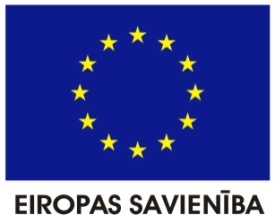 APSTIPRINĀTSLatvijas Universitātes iepirkums“Starptautiskās zinātniskās konferences „EuroNanoForum 2015” norises nodrošināšanas pakalpojums”iepirkumu komisijas  2014. gada . 25. septembra sēdēprotokols Nr. LU 2014/24_ B_ES_1	        Latvijas Universitātesiepirkums“Starptautiskās zinātniskās konferences „EuroNanoForum 2015” norises nodrošināšanas pakalpojums”N    O    L    I    K    U    M    SLU 2014/24_ B_ESRīga, 2014. gadsSATURSI       VISPĀRĪGĀ INFORMĀCIJA	______________________________________3II     PIEDĀVĀJUMA NOFORMĒŠANAS, IESNIEGŠANAS KĀRTĪBA	_______  3III    INFORMĀCIJA PAR LĪGUMA PRIEKŠMETU__________________________   4IV    PRETENDENTA ATLASES PRASĪBAS_________________________________   5V      PIEDĀVĀJUMA VĒRTĒŠANA UN PRETENDENTIEM IZVIRZĀMĀSPRASĪBAS______________________________________________________________   6VI PIEDĀVĀJUMU IZSKATĪŠANAS KĀRTĪBA____________________________ _  7VII   KOMISIJAS TIESĪBAS UN PIENĀKUMI______________________________    7VIII PRETENDENTU TIESĪBAS UN PIENĀKUMI ___________________________  8IX	LĪGUMA NOSACĪJUMI_____________________________________________ 81. pielikums______________________________________________________________  9 2. pielikums_____________________________________________________________  103. pielikums_____________________________________________________________  344. pielikums___________________________________________________________  44	I VISPĀRĪGĀ INFORMĀCIJAIepirkuma identifikācijas numurs: LU 2014/24_ B_ESPASŪTĪTĀJS: Latvijas Universitāte (turpmāk - LU)Juridiskā adrese un citi rekvizīti: Raiņa bulvāris 19, Rīga, LV 1586, Latvija Reģ. Nr. 3341000218, PVN reģ. Nr. LV90000076669Iepirkuma priekšmets: “Starptautiskās zinātniskās konferences „EuroNanoForum 2015” norises nodrošināšanas pakalpojums” (turpmāk- Iepirkums);           1.3.1. iepirkuma priekšmets dalīts: 4 lotēs:                    1.3.1.1. 1.lote- Starptautiskās zinātniskās konferences „EuroNanoForum 2015” dalībnieku ēdināšana;                     1.3.1.2. 2.lote- Telpu noma ar aprīkojumu Starptautiskās zinātniskās konferences „EuroNanoForum 2015” norises nodrošināšanai;                    1.3.1.3.   3.lote – Starptautiskās zinātniskās konferences „EuroNanoForum 2015” organizēšana;                     1.3.1.4.    4.lote - Starptautiskās zinātniskās konferences „EuroNanoForum 2015” partnerības pasākuma organizēšana. CPV: 80400000-8;          1.4.1. CPV papildus kodi:1.lote :55300000-3; 2.lote: 80520000-5; 3., 4.lote: 79951000-5; 1.5.  Līguma izpilde: 2015. gada 12. jūnijs1.6. Kontaktpersona, kura ir pilnvarota sniegt organizatorisku informāciju par iepirkumu:	Sandra Ozola, juriste, tālr.+371 67034360, fax. .+371 67034676, e-pasts-Sandra.ozola@lu.lv1.7.	 Iepirkums veikts pamatojoties uz Publiskā iepirkuma likuma (turpmāk-PIL) 8.panta septīto daļu un citiem Latvijas Republikā (turpmāk- LR)  spēkā esoši normatīvie aktiemII   PIEDĀVĀJUMA NOFORMĒŠANAS UN  IESNIEGŠANAS KĀRTĪBA2.1. Noformējot piedāvājumu, ievēro šajā nolikumā (turpmāk- Nolikums) ietvertās prasības un piedāvājumā ietver:titullapu, kas satur Pretendenta nosaukumu, adresi, reģistrācijas vietu, reģistrācijas     numuru, Iepirkuma nosaukumu un  Iepirkuma identifikācijas Nr. LU 2014/24_B_ES;piedāvājuma satura rādītāju;Pretendenta apliecinājumu, kas aizpildīts pēc Nolikuma 1. pielikuma veidlapas parauga;Pretendenta atlases dokumentus (skatīt III nodaļu);   5)  Tehnisko specifikāciju, kura aizpildīta pēc Nolikuma 2. pielikuma parauga;   6)  Finanšu piedāvājumu ar cenas priekšlikumu, kas Pretendentam jāaizpilda, ievērojot Nolikuma 3. pielikuma veidlapas paraugu.2.2. Piedāvājumu sastāda atbilstoši LR Valsts valodas likuma un Dokumentu juridiskā spēka likuma un Ministru kabineta 2010. gada 28. septembra noteikumu Nr.916 „Dokumentu izstrādāšanas un noformēšanas kārtība” prasībām. vienlaikus vērā ņemot PIL 33. panta septītās daļas attiecīgo regulējumu. 2.3. Pretendentam jāiesniedz 1 (viens) piedāvājuma  oriģināls un 2 (divas) kopijas (ar norādēm “Oriģināls”, “Kopija”) un viena kopija elektroniski (CD, DVD datu nesējā vai zibatmiņā, MS Word, MS Excel savietojamā formātā):                2.3.1. Piedāvājumu iesniedz aizlīmētā aploksnē.  Piedāvājuma dokumentiem jābūt caurauklotiem tā, lai dokumentus nebūtu iespējams atdalīt, dokumentiem jābūt sanumurētiem un jāatbilst pievienotajam satura rādītājam (uz piedāvājuma daļu oriģināliem un to kopijām norāda attiecīgi “ORIĢINĀLS” un “KOPIJA”);                 2.3.2. Piedāvājumā iekļautajiem dokumentiem jābūt skaidri salasāmiem, bez labojumiem;                2.3.3. Piedāvājumu sagatavo latviešu valodā. Atsevišķi dokumenti var tikt iesniegti svešvalodā (svešvalodā iesniegtajiem dokumentiem jāpievieno Pretendenta apliecināts tulkojums latviešu valodā).2.4. Piedāvājumu var nogādāt un iesniegt ar kurjera pastu/ personiski.2.5. Uz aploksnes jānorāda šāda informācija: 1) Latvijas Universitātes Saimniecības pārvalde, Baznīcas iela 5, Rīga, LV 1010;2) Atzīme:   Iepirkums“Starptautiskās zinātniskās konferences „EuroNanoForum 2015” norises nodrošināšanas pakalpojums”            (iepirkuma ident. Nr. LU 2014/24_B_ES);3) Pretendenta nosaukums un adrese;         4) atzīme “Neatvērt pirms Konkursam iesniegto piedāvājumu atvēršanas”.2.6. Piedāvājuma iesniegšanas vieta un kārtība: Piedāvājums iesniedzams LU Saimniecības pārvaldē, 201. telpā, 2.stāvā, Baznīcas ielā 5, Rīgā. Piedāvājums jāiesniedz darba dienās, no plkst. 8:30 – 12:00 un no 13:00 – 16:30, līdz 2014. gada 13. oktobrim plkst.11:00. Pēc norādītā termiņa piedāvājumi netiks pieņemti.2.7. Pretendents var iesniegt tikai vienu piedāvājumu. Vienā piedāvājumā nedrīkst būt vairāki tehniskie vai finanšu piedāvājumu varianti. Piedāvājums iesniedzams par visu iepirkuma priekšmetu kopumā vai par atsevišķām lotēmIII   INFORMĀCIJA PAR LĪGUMA PRIEKŠMETU3.1. Līguma priekšmets: “Starptautiskās zinātniskās konferences „EuroNanoForum 2015” (turpmāk-Forums) norises nodrošināšanas pakalpojums (turpmāk-Pakalpojums)”. Līguma priekšmets dalīts 4. lotēs:      3.1.1.  1. lote - Starptautiskās zinātniskās konferences „EuroNanoForum 2015” dalībnieku ēdināšana;      3.1.2.  2. lote -  Telpu noma ar aprīkojumu Starptautiskās zinātniskās konferences „EuroNanoForum 2015” norises nodrošināšanai;      3.1.3.  3.lote -  Starptautiskās zinātniskās konferences „EuroNanoForum 2015” organizēšana;      3.1.4.  4.lote -  Starptautiskās zinātniskās konferences „EuroNanoForum 2015” partnerības pasākuma organizēšana3.2. Paredzamā līguma izpildes termiņš: atbilstoši Nolikuma 1.5.punktam3.3. Paredzamā iepirkuma apjoms: ~EURO 140000 bez PVN:      3.3.1. 1.lote: ~ EURO  68000;      3.3.2. 2.lote: ~ EURO  41000 ;      3.3.3. 3.lote: ~ EURO  25000;      3.3.4. 4.lote: ~ EURO    6000;3.4. Pakalpojuma tehniskā specifikācija norādīta Nolikuma 2.pielikumā.  IV  PRETENDENTA ATLASES PRASĪBAS4.1. Pretendents piedāvājumā ietver šādus atlases dokumentus:4.1.1. dokuments, kurš apliecina piedāvājuma parakstītāja personas likumiskās pārstāvības tiesības (oriģināls/apliecināta kopija);    4.1.2 dokumentu, kas apliecina ārvalstīs reģistrēta Pretendenta reģistrāciju komercreģistrā (vai līdzvērtīgā reģistrā ārvalstīs), ja reģistrāciju paredz attiecīgās valsts normatīvie akti. Latvijā reģistrēta Pretendenta reģistrācijas faktu pārbaudīs Pasūtītājs pats;       4.1.3. 1.lote:                 4.1.3.1. dokumentu (licence), kas apliecina Pretendenta tiesības veikt ēdināšanas pakalpojumu (apliecināta kopija);                 4.1.3.2. apliecinājums, ka gadījumā, ja Pretendentam tiks piešķirtas līguma slēgšanas tiesības Pretendentam ir noslēgts līgums par telpu izmantošanas tiesībām ēdināšanas pakalpojuma nodrošināšanai Foruma dalībniekiem/vienošanās starp Pretendentu un telpu īpašnieku par gatavību slēgt līgumu par telpu izmantošanu ēdināšanas pakalpojuma nodrošināšanai Foruma dalībniekiem uz termiņu, kas nav īsāks kā Nolikuma 1.5. punktā noteiktais Līguma izpildes termiņš;      4.1.4. 3.lote:                 4.1.4.1. dokumentu, kas apliecina, ka Pretendents ir reģistrēts tūrisma aģentu un tūrisma operatoru datubāzē (Ārvalstīs reģistrētam Pretendentam jābūt reģistrētam līdzvērtīgā reģistrā) un, kas vienlaikus apliecina Pretendenta tiesības un spējas:                             4.1.4.1.1. kā tūrisma operatoram, nodrošināt uz piedāvājuma iesniegšanas brīdi spēkā esošu klientu iemaksātās naudas drošības garantiju. Ārvalstīs reģistrētam Pretendentam jābūt klienta iemaksātās naudas drošības garantijai, ja to paredz attiecīgās valsts normatīvie akti;                              4.1.4.1.2. kā tūrisma aģentam,  tūrisma operatora vārdā nodrošināt tūrisma pakalpojumus.                 4.1.4.2. apliecinājums, ka Pretendentam ir pieredze līdzīga pakalpojuma (pēc satura ir līdzīgs pakalpojums, kas tiek iepirkts dotā Iepirkumā) izpildē;                4.1.4.3. atbilstoši šā Nolikuma 4.1.4.2.noteiktam, Pretendenta sagatavotu sarakstu par periodu: ne vairāk kā trīs iepriekšējie gadi, kurā veiktas vismaz trīs konferences (katrā ne mazāk kā 500 konferences dalībnieki), norādot:                             4.1.4.3.1.  Pakalpojuma saņēmēju;                             4.1.4.3.2.  Pakalpojuma izpildes termiņu;                             4.1.4.3.3.  Pakalpojuma apjomu (Līguma cena);                                4.1.4.4. apliecinājumu, ka gadījumā, ja Pretendentam tiks piešķirtas līguma slēgšanas tiesības:                             4.1.4.4.1. Pretendentam ir noslēgts līgums ar aviokompāniju par aviobiļešu iegādi Foruma dalībniekiem/vienošanās starp Pretendentu un aviokompāniju par gatavību slēgt līgumu par aviobiļešu iegādi Foruma dalībniekiem uz termiņu, kas nav īsāks kā Nolikuma 1.5. punktā noteiktais Līguma izpildes termiņš;                             4.1.4.4.2. Pretendents spēs nodrošināt pakalpojumā sniegšanā piesaistītā personāla darbu pilnā slodzē (40 stundas nedēļā). Piesaistītā personāla valodas prasmes atbilstoši Eiropas padomes apstiprinātajam valodu kompetences līmenim, saskaņā ar CEF (Common European Framework): augstākā līmeņa C 1./2. pakāpes latviešu valodas zināšanas un vismaz  B1 līmeņa angļu valodas zināšanas.           4.1.5. 4.lote:                       4.1.5.1. apliecinājums, ka Pretendentam ir pieredze līdzīga pakalpojuma (pēc satura ir līdzīgs pakalpojums, kas tiek iepirkts dotā Iepirkumā) izpildē;                       4.1.5.2. atbilstoši šā Nolikuma 4.1.5.1.noteiktam, Pretendenta sagatavotu sarakstu par periodu: ne vairāk kā trīs iepriekšējie gadi, kurā veiktas vismaz trīs partnerības pasākumu organizēšana konferenču ietvaros, norādot:                             4.1.4.3.1.  Pakalpojuma saņēmēju;                             4.1.4.3.2.  Pakalpojuma izpildes termiņu;                             4.1.4.3.3.  Pakalpojuma apjomu (Līguma cena);                                       4.1.5.3. apliecinājumu, ka gadījumā, ja Pretendentam tiks piešķirtas līguma slēgšanas tiesības Piesaistītā personāla valodas prasmes atbilstoši Eiropas padomes apstiprinātajam valodu kompetences līmenim, saskaņā ar CEF (Common European Framework): augstākā līmeņa C 1./2. pakāpes latviešu valodas zināšanas un vismaz  B1. līmeņa angļu valodas zināšanas.          4.1.6. aizpildītus 1.,2.,3. pielikumus pēc Nolikuma veidlapu paraugiem.4.2. Nolikuma 4.1. punkta prasību neievērošanas gadījumā  Pretendenta piedāvājums tālāk netiks vērtēts,  ja konstatētā neatbilstība ir būtiska.4.3. Ja Pretendents pieaicina apakšuzņēmēju, tad Pretendents iesniedz dokumentālu apliecinājumu  par apakšuzņēmēja piedalīšanos Līguma izpildē, kā arī norāda apakšuzņēmējam nododamo darbu apjomu, ja nododamo darbu vērtība ir 20 procenti no  kopējās iepirkuma līguma vērtības, vai lielāka.	V   PIEDĀVĀJUMU VĒRTĒŠANA UN PRETENDENTIEM IZVIRZĀMĀS PRASĪBAS5.1. Iesniegtie Pretendenta piedāvājumi tiks vērtēti pēc kritērija - zemākā cena.5.2. Nosacījumi Pretendenta dalībai Konkursā:          5.2.1. Pretendents – fiziska vai juridiska persona, šādu personu apvienība jebkurā to kombinācijā, kas attiecīgi piedāvā tirgū Nolikuma prasībām atbilstošu pakalpojuma izpildi;          5.2.2. attiecībā uz Pretendentu nav iestājies Publisko iepirkumu likuma 39.1 panta pirmās daļas 4. un 5. punktā minētie gadījumi, saistībā ar 39.1panta otrās daļas gadījumiem un nav tādu apstākļu, kuri Pretendentam liegtu piedalīties dotā iepirkumā saskaņā ar Publisko iepirkumu likuma prasībām;          5.2.3. Nolikuma 5.2.2.punktā noteiktās prasības attiecas uz arī uz personām, uz kuru iespējām Pretendents balstās, kā arī uz personālsabiedrības biedru, ja pretendents ir personālsabiedrība, lai apliecinātu, ka tā kvalifikācija atbilst paziņojumā par līgumu un iepirkuma procedūras dokumentos noteiktajām prasībām;          5.2.4. Pretendenti tiek izslēgti no dalības iepirkumā gadījumos, ja Pretendents neatbilst Nolikuma 5.2.2. un 5.2.3. punktā minētajām prasībām, Nolikumā noteiktajā kārtība nav iesniedzis šo informāciju apliecinošus dokumentus (-u) un / vai ir sniedzis nepatiesu informāciju un / vai nav sniedzis pieprasīto informāciju.5.3. Pretendentam ir:       5.3.2. jābūt reģistrētam komercreģistrā (vai līdzvērtīgā reģistrā ārvalstīs) atbilstoši attiecīgās valsts normatīvo aktu prasībām.5.4. Piedāvājumu vērtēšana notiks šādos posmos:      5.4.1. piedāvājumu noformējuma pārbaude: tiek pārbaudīta piedāvājumu noformēšanas atbilstība Nolikuma prasībām;       5.4.2. Pretendentu atlase: tiek noskaidrota Pretendentu kompetence un atbilstība paredzamā iepirkuma līguma izpildes prasībām pēc Pretendenta iesniegtajiem Nolikuma IV nodaļā norādītajiem dokumentiem un apliecinājumiem;        5.4.3. tehniskā piedāvājuma atbilstības pārbaude: Komisija pārbauda tehniskā piedāvājuma atbilstību Nolikumā izvirzītajām tehniskās atbilstības prasībām (Nolikuma 2.pielikums);       5.4.4. finanšu piedāvājumu vērtēšana: tiek noteikts piedāvājums ar viszemāko cenu.VI PIEDĀVĀJUMU IZSKATĪŠANAS KĀRTĪBA6.1. Iepirkumam iesniegto piedāvājumu izvērtēšanu un izvēlēto Pretendentu nosaka ar 2006. gada 22. jūnija rektora rīkojumu Nr.1/162 ar grozījumiem (Nr. 1/178), kas veikti līdz 02.06.2014. izveidota iepirkuma komisija (turpmāk- Komisija).6.2. Komisijas sanāksmes un sēdes vada Komisijas priekšsēdētājs.6.3. Piedāvājuma noformējuma pārbaudi, Pretendentu atlasi, piedāvājumu atbilstības pārbaudi un finanšu piedāvājumu vērtēšanu Komisija veic slēgtā sēdē.6.4. Piedāvājumu noformējuma pārbaudes laikā Komisija izvērtē, vai piedāvājums iesniegts un noformēts atbilstoši Nolikumā norādītajām prasībām.6.5. Pretendentu atlases laikā Komisija noskaidro Pretendentu kompetenci un atbilstību paredzamā iepirkuma līguma izpildes prasībām pēc iesniegtajiem Pretendentu atlases dokumentiem, pārbaudot Pretendenta atbilstību katrai Nolikumā izvirzītajai prasībai.6.6. Komisija atlasa un vērtē tos Pretendentu piedāvājumus, kuri atbilst visām Nolikumā noteiktajām prasībām. Ja Pretendents neatbilst kādai no Nolikumā izvirzītajām prasībām, komisija Pretendentu izslēdz no turpmākās dalības Iepirkumā, ja neatbilstība ir būtiska.6.7. Pēc Pretendentu atlases Komisija veic piedāvājumu tehniskās atbilstības pārbaudi tiem Pretendentiem, kuri izturējuši Pretendentu atlasi, un izvērtē piedāvājumu atbilstību Nolikumā norādīto tehnisko specifikāciju prasībām.6.8. Ja Pretendenta piedāvājums neatbilst Nolikumā norādītajām tehniskās atbilstības prasībām, Komisija turpmāk šo piedāvājumu neizskata.6.9. Pēc Pretendentu tehniskā piedāvājuma vērtēšanas Komisija veic finanšu piedāvājuma vērtējumu nosakot piedāvājumu ar zemāko cenu.6.10. Lēmumu slēgt iepirkuma līgumu/ izbeigt iepirkuma procedūru, neizvēloties nevienu piedāvājumu, Komisija pieņem ar balsu vairākumu, ja sēdē piedalās vismaz divas trešdaļas no Komisijas locekļiem. VII    KOMISIJAS TIESĪBAS UN PIENĀKUMI7.1. Komisijai ir tiesības atteikties tālāk vērtēt jebkuru no piedāvājumiem, ja tiek konstatēts, ka tas neatbilst kādai no Nolikumā vai LR normatīvajos aktos noteiktajām prasībām/ satur nepatiesu informāciju.7.2. Ja Komisijai rodas šaubas par iesniegtā dokumenta kopijas autentiskumu ar oriģinālu, tā var pieprasīt Pretendentam iesniegt dokumenta oriģinālu vai apliecinātu dokumenta kopiju.7.3. Komisijai ir tiesības pieaicināt tās darbā speciālistus vai ekspertus ar padomdevēja tiesībām. Eksperts dod rakstisku vērtējumu. Vērtējumu pievieno Komisijas sēdes protokolam. Eksperta vērtējums nav saistošs Komisijai.7.4. Komisija var izdarīt izmaiņas Nolikumā atbilstoši PIL tiesiskam regulējumam/ pagarināt piedāvājuma iesniegšanas termiņu. Šī informācija jādara zināma visiem Pretendentiem. 7.5. Ja Pretendenta iesniegtajos dokumentos ietvertā informācija ir nepietiekoša, Komisijai ir tiesības  pieprasīt papildus informāciju, nosakot papildus iesniedzamās informācijas iesniegšanas termiņu un vietu.7.6. Ja Pretendents neiesniedz Komisijas pieprasītās ziņas vai paskaidrojumus, Komisija piedāvājumu vērtē pēc tiem dokumentiem, kas iekļauti piedāvājumā.7.7. Latvijā reģistrēta Pretendenta atbilstību Nolikuma 4.1.2. prasībām, Pasūtītājs pārbaudīs pats, informāciju iegūstot  no LR Uzņēmumu Reģistra mājas lapas www.ur.gov.lv / Lursoft datu bāzes. 7.8.  Komisija patur sev tiesības atteikties no visiem piedāvājumiem.7.9. Komisijai, izmantojot priekšlikumu vērtēšanas kritērijus, kas norādīti V nodaļā, ir tiesības pieņemt vienu no šādiem lēmumiem:       7.9.1. par Līguma slēgšanu;       7.9.2. izbeigt/pārtraukt Iepirkumu, neizvēloties nevienu piedāvājumu;       7.9.3. par jauna iepirkuma organizēšanu.7.10. Komisija par savu lēmumu paziņo rakstiski visiem Pretendentiem.VIII    PRETENDENTU TIESĪBAS UN PIENĀKUMI8.1. Piedalīšanās iepirkumā ir Pretendenta brīva griba.  8.2. Pretendents iepirkumā var iesniegt tikai vienu piedāvājumu.8.3. Iesniedzot savu piedāvājumu dalībai iepirkumā, Pretendentam visā pilnībā ir jāpieņem un ir  jābūt gatavam pildīt Nolikuma un normatīvo aktu prasības par publisko iepirkumu.8.4. Pretendentam ir tiesības pārsūdzēt Komisijas pieņemto lēmumu PIL noteiktajā kārtībā.8.5. Pretendents var mainīt vai atsaukt piedāvājumu pēc tā iesniegšanas ar nosacījumu, ja Pretendents iesniedz Komisijai rakstisku paziņojumu par izmaiņām (vai atsaukšanu) līdz piedāvājumu iesniegšanas termiņa beigām.8.6. Pēc piedāvājuma iesniegšanas termiņa beigām piedāvājumu nevar grozīt vai papildināt.8.7. Ārvalstīs reģistrētam Pretendentam, kuram būtu piešķiramas līguma slēgšanas tiesības, ir pienākums desmit darba dienu laikā pēc dienas, kad izsniegta/nosūtīta informācija,   iesniegt Pasūtītājam attiecīgās ārvalsts  kompetentās institūcijas izdotu izziņu (oriģināls/apliecināta kopija), kas izdota ne agrāk kā vienu mēnesi pirms iesniegšanas dienas un, kas apliecina, ka attiecībā uz Pretendentu nav iestājies neviens no 39.1panta pirmās daļas 4. un 5. punktā minētiem gadījumiem saistībā ar 39.1panta otrās daļas gadījumiem un nav tādu apstākļu, kuri Pretendentam liegtu piedalīties iepirkuma procedūrā saskaņā PIL prasībām, ja Pasūtītājs pats publiskās datu bāzēs nevar iegūt minēto informāciju.IX LĪGUMA NOSACĪJUMI9.1. Līguma slēgšanas mērķis ir noteikt visas tiesiskās, mantiskās, finansiālās un citas attiecības, kādas var rasties, veicot iepirkumu Pasūtītāja vajadzībām9.2. Puses vienojas, ka Līgums var paredzēt avansa maksājumu 20% apmērā.9.3. Pasūtītājs Līgumu slēdz saskaņā ar Pretendenta piedāvājumu, kas izriet no Nolikumā izvirzītajām prasībām.9.4. Līgumu sagatavo Pasūtītājs atbilstoši valsts Valodas likuma prasībām. Ja Līgums ar ārvalstu piegādātāju tiek noslēgts kā divvalodīgs, teksta tulkojuma šaubu gadījumā, prioritārs ir uzskatāms teksts latviešu valodā.9.5. Līguma projekts ietverts Nolikuma 4.pielikumā.AIZPILDA PRETENDENTSAizpildīt ar drukātiem burtiem1.pielikumsApliecinājumsLU iepirkumam “Starptautiskās zinātniskās konferences „EuroNanoForum 2015” norises nodrošināšanas pakalpojums” (LU 2014/24_B_ES) nolikumam Pretendenta nosaukums: ________________________________________________________________________________Reģ. Nr.____________________________ PVN maksātāja Nr._________________________________________________Juridiskā adrese ______________________________________________________________________________________Faktiskās atrašanās vietas adrese _________________________________________________________________________Tālruņa numurs __________________/ faksa numurs ____________________/ e pasta adrese ___________________________________________________________________________________________________ ApliecinājumsAr šo apliecinām, ka:attiecībā uz mums nav iestājies neviens no Publisko iepirkumu likuma 39.1  pantā noteiktajiem izslēgšanas gadījumiem, tajā skaitā 39.1panta pirmās daļas 4. un 5. punktā minētiem, gadījumiem saistībā ar 39.1panta otrās daļas gadījumiem un nav tādu apstākļu, kuri Pretendentam liegtu piedalīties iepirkuma procedūrā saskaņā ar Publisko iepirkumu likuma prasībām;vēlamies piedalīties Iepirkumā  “Starptautiskās zinātniskās konferences „EuroNanoForum 2015” norises nodrošināšanas pakalpojums”;esam gatavi pildīt Iepirkumu saskaņā ar Nolikumu un spēkā esošajiem normatīvajiem  aktiem par publisko iepirkumu un Nolikumā izvirzītajām prasībām;mums nav iebildumu attiecībā uz Iepirkumu “Starptautiskās zinātniskās konferences „EuroNanoForum 2015” norises nodrošināšanas pakalpojums” Nolikumu un pilnībā atbilstam visām Nolikumā ietvertajām prasībām;garantējam savā piedāvājumā ietverto ziņu un piedāvāto saistību precīzu izpildīšanu Līguma slēgšanas gadījumā.Amatpersona (pretendenta pilnvarotā persona):___________________                _________________                    ____________ /vārds, uzvārds/ 		              /amats/                   		    /paraksts/_________________2014.gada ___.________________/sastādīšanas vieta/	                      /datums/AIZPILDA PRETENDENTSAizpildīt ar drukātiem burtiem2.pielikumsLU iepirkumam “Starptautiskās zinātniskās konferences „EuroNanoForum 2015” norises nodrošināšanas pakalpojums” (LU 2014/24_B_ES) nolikumam1.lote- Starptautiskās zinātniskās konferences „EuroNanoForum 2015” dalībnieku ēdināšanaMērķis: nodrošināt dažādu veidu ēdināšanas pakalpojumu konferences EuroNanoForum 2015(turpmāk-Forums) dalībniekiem* Pretendents detalizēti norāda  piedāvātā pakalpojuma aprakstuPretendents:_____________________                _______________                        __________________  /vārds, uzvārds/ 		                        /amats/                   		 	/paraksts/_________________2014. gada ___.________________/sastādīšanas vieta/	/datums/AIZPILDA PRETENDENTSAizpildīt ar drukātiem burtiem2.pielikumsLU iepirkumam “Starptautiskās zinātniskās konferences „EuroNanoForum 2015” norises nodrošināšanas pakalpojums” (LU 2014/24_B_ES) nolikumam2.lote- Telpu noma ar aprīkojumu Starptautiskās zinātniskās konferences „EuroNanoForum 2015” norises nodrošināšanai Mērķis :nodrošināt Foruma dalībniekus ar telpām un aprīkojumu* Pretendents detalizēti norāda  piedāvātā pakalpojuma aprakstuPretendents:_________________________                  ________________________                                 /vārds, uzvārds/ 		                       	 	/paraksts/________________2014.gada ___.________________/sastādīšanas vieta/	/datums/AIZPILDA PRETENDENTSAizpildīt ar drukātiem burtiem2.pielikumsLU iepirkumam “Starptautiskās zinātniskās konferences „EuroNanoForum 2015” norises nodrošināšanas pakalpojums” (LU 2014/24_B_ES) nolikumam3.lote – Starptautiskās zinātniskās konferences „EuroNanoForum 2015” organizēšanaMērķis: Nodrošināt starptautiskās zinātniskās konferences „EuroNanoForum 2015 sekmīgu realizāciju* Pretendents detalizēti norāda  piedāvātā pakalpojuma aprakstuPretendents:_________________________                  ________________________                                 /vārds, uzvārds/ 		                       	 	/paraksts/________________2014.gada ___.________________/sastādīšanas vieta/	/datums/AIZPILDA PRETENDENTSAizpildīt ar drukātiem burtiem2.pielikumsLU iepirkumam “Starptautiskās zinātniskās konferences „EuroNanoForum 2015” norises nodrošināšanas pakalpojums” (LU 2014/24_B_ES) nolikumam4.lote - Starptautiskās zinātniskās konferences „EuroNanoForum 2015” partnerības pasākuma organizēšanaMērķis: Organizēt partnerības pasākumu starptautiskās konferences EuroNanoForum ietvaros* Pretendents detalizēti norāda  piedāvātā pakalpojuma aprakstuPretendents:_________________________                  ________________________                                 /vārds, uzvārds/ 		                       	 	/paraksts/________________2014.gada ___.________________/sastādīšanas vieta/	/datums/AIZPILDA PRETENDENTSAizpildīt ar drukātiem burtiem3.pielikumsLU iepirkumam “Starptautiskās zinātniskās konferences „EuroNanoForum 2015” norises nodrošināšanas pakalpojums” (LU 2014/24_B_ES) nolikumam1. lote - Starptautiskās zinātniskās konferences „EuroNanoForum 2015” dalībnieku ēdināšana** Finanšu piedāvājumā cenas norādāmas bez PVN.  * Cenā ietvertas visas izmaksas, kādas var tikt saistītās ar Pakalpojuma izpildi un nodokļi, kā izņēmums PVN Pretendents:_________________________                _________________                    ___________________	  /vārds, uzvārds/ 		       	 /amats/                   		 /paraksts/___________________2014.gada ___.________________/sastādīšanas vieta/AIZPILDA PRETENDENTSAizpildīt ar drukātiem burtiem3.pielikumsLU iepirkumam “Starptautiskās zinātniskās konferences „EuroNanoForum 2015” norises nodrošināšanas pakalpojums” (LU 2014/24_B_ES) nolikumam2. lote-  Telpu noma ar aprīkojumu Starptautiskās zinātniskās konferences „EuroNanoForum 2015” norises nodrošināšanai** Finanšu piedāvājumā cenas norādāmas bez PVN.  * Cenā ietvertas visas izmaksas, kādas var tikt saistītās ar Pakalpojuma izpildi un nodokļi, kā izņēmums PVN Pretendents:_____________________                _________________                     ___________________	  /vārds, uzvārds/ 		       	 /amats/                   		 /paraksts/___________________2014.gada ___.________________/sastādīšanas vieta/AIZPILDA PRETENDENTSAizpildīt ar drukātiem burtiem3.pielikumsLU iepirkumam “Starptautiskās zinātniskās konferences „EuroNanoForum 2015” norises nodrošināšanas pakalpojums” (LU 2014/24_B_ES) nolikumam3.lote-  Starptautiskās zinātniskās konferences „EuroNanoForum 2015” organizēšana** Finanšu piedāvājumā cenas norādāmas bez PVN.  * Cenā ietvertas visas izmaksas, kādas var tikt saistītās ar Pakalpojuma izpildi un nodokļi, kā izņēmums PVN Pretendents:      _______________                    _________________                    ___________________	 /vārds, uzvārds/ 		       	 /amats/                   		 /paraksts/___________________2014.gada ___.________________/sastādīšanas vieta/AIZPILDA PRETENDENTSAizpildīt ar drukātiem burtiem3.pielikumsLU iepirkumam “Starptautiskās zinātniskās konferences „EuroNanoForum 2015” norises nodrošināšanas pakalpojums” (LU 2014/24_B_ES) nolikumam4.lote-  Starptautiskās zinātniskās konferences „EuroNanoForum 2015” partnerības pasākuma organizēšana** Finanšu piedāvājumā cenas norādāmas bez PVN.  * Cenā ietvertas visas izmaksas, kādas var tikt saistītās ar Pakalpojuma izpildi un nodokļi, kā izņēmums PVN Pretendents:  __________________                    _________________                    ___________________	  /vārds, uzvārds/ 		       	 /amats/                   		 /paraksts/___________________2014.gada ___.________________/sastādīšanas vieta/4.pielikumsLīguma projekts 1. lotei“Starptautiskās zinātniskās konferences „EuroNanoForum 2015” norises nodrošināšanas pakalpojums”protokolam LU 2014/24_B_ESPAKALPOJUMA LĪGUMA PROJEKTS      Rīgā, 2014. gada ___._________Latvijas Universitāte, reģistrēta LR IZM 2000.g. 2.februārī ar Nr.3341000218, juridiskā adrese Raiņa bulv.19, Rīgā, pievienotās vērtības nodokļa maksātāja reģistrācijas numurs LV 90000076669 (turpmāk– Pasūtītājs), tās direktora Ata Peiča personā, kas rīkojas saskaņā ar LU Satversmi, no vienas puses, un           ___”_______________” , kura(š) reģistrēta LR Uzņēmumu reģistrā _________.gada ___. ___________ ar reģ.Nr________________, juridiskā adrese ___________ iela ___, __________, LV-__________, (turpmāk – Izpildītājs), un kuras vārdā saskaņā ar statūtiem rīkojas tās __________________ ______________, pamatojoties uz 20____.gada ____._______________ iepirkuma komisijas lēmumu, noslēdz šādu  Līgumu (turpmāk-Līgums):1.  Līguma priekšmets1.1. Pasūtītājs pasūta un Izpildītājs veic ēdināšanas pakalpojumu starptautiskās konferences  „EuroNanoForum 2015” norises nodrošināšanai (turpmāk-Pakalpojums), atbilstoši  šā Līguma 1.pielikumā norādītam Darba uzdevumam, kas ir neatņemama šā Līguma sastāvdaļa.1.2. Kopējā Līguma summa nedrīkst pārsniegt ir EURO _______________ (___________________), tai skaitā PVN. 1.3. Izpildītājs atzīst, ka tas, līdz šā Līguma parakstīšanas brīdim ir veicis izpildāmā Pakalpojuma apjoma izpēti un ietvēris cenā visas izmaksas, kas saistītas ar Pakalpojuma izpildi.1.4.  Pakalpojuma izpildes vieta: Latvija, Rīga1.5. Šajā Līgumā paredzētais Pakalpojums tiek uzskatīts par izpildītu, kad abas puses paraksta Darbu pieņemšanas – nodošanas aktu (2.pielikums), kas kļūs par šā Līguma neatņemamu sastāvdaļu, bet ne vēlāk kā līdz 2015.gada 12.jūnijam. 2. Norēķinu kārtība2.1. Pasūtītājs 30 (trīsdesmit) dienu laikā no Līguma noslēgšanas brīža pamatojoties uz Izpildītāja iesniegta avansa rēķina pamata pārskaita Izpildītāja kontā avansu 20% (divdesmit procenti) apmērā no kopējās Līguma summas, t.i., EUR ____________ (_____________________________________________________ euro), tai skaitā PVN.               2.2 Par atlikušo Līguma summu norēķini tiek veikti atbilstoši Izpildītāja faktiski veiktam  Pakalpojumam. Pasūtītājs pamatojoties uz Izpildītāja iesniegto attiecīgo norēķinu dokumentu, par faktiski veikto Pakalpojumu, veic pārskaitījumu uz Izpildītāja  norādīto bankas kontu, bet ne vēlāk kā 30 dienu laikā.2.3. Līguma saistību neizpildes gadījumā, Izpildītājam šā Līguma  2.1.  punktā norādītais avansa maksājums Pircējam ir jāatgriež pēc pirmā pieprasījuma. 2.4. Līguma summu paredzēts segt no  _______________  (turpmāk-Finansējums)  līdzekļiem. 2.5. Līdzēji vienojas, ka veicot savstarpējos norēķinus pievienotā  vērtības nodokļa  aprēķināšanas un maksāšanas kārtība šā Līguma spēkā esamības laikā  tiek veikta atbilstoši Latvijas Republikas likuma „Par pievienotās vērtības nodokli” noteiktam spēkā esošam tiesiskam regulējumam. 3. Pasūtītāja un Izpildītāja tiesības un pienākumi3.1. Pasūtītājam ir tiesības saņemt informāciju par šajā Līgumā paredzētā Pakalpojuma norisi.3.2. Atbilstoši šā Līguma 2. punktā noteiktai kārtībai veikt norēķinus par Izpildītāja veikto Pakalpojumu.3.3. Pakalpojumu Izpildītājs veic Pasūtītājam, garantējot tā kvalitāti un citus šajā Līgumā ietvertos nosacījumus. 4.   Līdzēju atbildība4.1. Ja Pakalpojums tiek veikts nekvalitatīvi Pasūtītājam ir tiesības nepieņemt Pakalpojumu līdz Izpildītājs novērš Pakalpojuma trūkumus, par ko tiek sastādīts Akts.4.2. Par apmaksas termiņa neievērošanu Pasūtītājs, pēc Izpildītāja pieprasījuma, maksā Izpildītājam nokavējuma procentus 0,01% (nulle komats nulle  viena procenta)  apmērā no nokavētā maksājuma summas par katru nokavēto dienu. Nokavējuma procentu samaksa neatbrīvo no Līguma saistību izpildes.4.3. Par Pakalpojuma izpildes kavējumu Izpildītājs, pēc Pasūtītāja pieprasījuma, maksā Pasūtītājam līgumsodu 0,01% (nulle komats nulle viena procenta)  apmērā no Līguma summas par katru nokavēto dienu, bet ne vairāk kā 10 % no kavētās saistību summas.5.  Nepārvarama varaGadījumā, kad rodas nepārvaramas varas apstākļi, tādi kā, dabas katastrofas, karš, jebkuras militāras akcijas, valsts pārvaldes institūciju rīkojumi, lēmumi vai aizliegumi un citi ārkārtēji apstākļi, kurus Puses nevarēja paredzēt un novērst ar saviem līdzekļiem, līgumsaistību izpildes laiks pagarinās par periodu, kurā pastāv nepārvaramas varas radītie apstākļi. Ja nepārvaramas varas apstākļi pastāv ilgāk kā 3 (trīs) mēnešus, Līguma darbība tiek izbeigta un Puses veic savstarpējo norēķinu atbilstoši faktiski piegādātajai Precei.6. Līguma grozīšanas kārtība un kārtība, kādā pieļaujama atkāpšanās no līguma6.1. Līgumu var lauzt pirms noteiktā termiņa, Līdzējiem savstarpēji par to vienojoties, kas tiek noformēts ar Vienošanās protokolu, kuru pievieno Līgumam kā pielikumu, kas kļūst par šā Līguma neatņemamu sastāvdaļu.6.2. Gadījumā, ja Izpildītājs pārkāpj šā Līguma saistības Pasūtītājs ir tiesīgs vienpusējā kārtībā lauzt šo Līgumu, prasot atlīdzināt zaudējumus.  6.3. Līguma laušanas gadījumā Līdzēji savstarpējos norēķinus veic atbilstoši faktiski veiktajam Pakalpojumam un rēķiniem.6.4. Līguma 1.2.p. ir spēkā visā Līguma darbības laikā, un tā izmaiņas ir pamats, lai Pasūtītājs vienpusējā kārtā pārtrauktu līgumattiecības ar Izpildītāju, līdz ar to Pasūtītājam nav saistoši iepriekš minētie nosacījumi.6.5. Līdzēji tiek atbrīvotas no atbildības par līgumsaistību neizpildi vai nepienācīgu izpildi, ja tā rodas nepārvaramas varas apstākļu rezultātā (piemēram, karadarbība, dabas katastrofas, ugunsgrēks, normatīvo aktu pieņemšana, valsts varas vai pašvaldības institūciju pieņemtie lēmumi u.c.), kuras Līdzēji nevarēja paredzēt šā Līguma noslēgšanas brīdī.7. Citi nosacījumi7.1. Visus strīdus, kuri var rasties šā Līguma izpildes laikā, Līdzēji risina abpusēji vienojoties. Ja 30 dienu laikā vienošanās nav panākta, strīdu izskata tiesa LR normatīvajos aktos noteiktajā kārtībā.7.2. Pretenzijas sakarā ar Pakalpojuma kvalitātes trūkumu Pasūtītājs izvirza Izpildītājam. Šādu apstākļu iestāšanās gadījumā Izpildītājs Pasūtītājam sedz visus radušos zaudējumus.7.3. Līdzēji vienojas, ka Pasūtītājam Līguma spēkā esamības laikā ir saistošs iesniegtais piedāvājums Iepirkumam.7.4. Līdzēji pilnvaro veikt ar šā Līguma izpildi saistītās darbības (nodot, pieņemt Pakalpojumu, rēķinus) šādas personas, saskaņā ar šā Līguma 1.pielikumu:           7.4.1.  no Pasūtītāja puses: ____________ (LU _________________ direktors; E pasts: __________________);                            7.4.2. no Izpildītāja puses :___________ .7.5. Visos dokumentos, kas saistīti ar šo Līgumu, tajā skaitā rēķinā, Pārdevējs norāda rēķina pilnas apmaksas datumu, kā arī citus nepieciešamos rekvizītus un datus (tajā skaitā iepirkuma identifikācijas numurs 2014/24_B_ES; Projekta Nr. );7.6.  Līguma 7.5.punkta prasību neievērošanas gadījumā, Pasūtītājs patur tiesības neapmaksāt rēķinus  līdz minēto prasību izpildei, līdz ar ko Pasūtītājam nevar tikt piemēroti 4.2. punkta  nosacījumi.7.7 Šis Līgums ir sastādīts un parakstīts divos eksemplāros, no kuriem viens glabājas pie Pasūtītāja, otrs - pie Izpildītāja.7.8. Līgumam tiek pievienoti šādi dokumenti:      - 1. pielikums-Darba uzdevums8. Līdzēju rekvizīti4_1. pielikums (iep.ident.nr.LU 2014/24_B_ES)līgumam Nr.__________DARBA UZDEVUMS UN  PAKALPOJUMA IZMAKSASPasūtītāja pārstāvis:	                                                    Izpildītāja pārstāvis:________________/ ________________ /                   ______________/                        /4.pielikumsLīguma projekts 2. lotei“Starptautiskās zinātniskās konferences „EuroNanoForum 2015” norises nodrošināšanas pakalpojums”protokolam LU 2014/24_B_ESPAKALPOJUMA LĪGUMA PROJEKTS      Rīgā, 2014. gada ___._________Latvijas Universitāte, reģistrēta LR IZM 2000.g. 2.februārī ar Nr.3341000218, juridiskā adrese Raiņa bulv.19, Rīgā, pievienotās vērtības nodokļa maksātāja reģistrācijas numurs LV 90000076669 (turpmāk– Pasūtītājs), tās direktora Ata Peiča personā, kas rīkojas saskaņā ar LU Satversmi, no vienas puses, un           ___”_______________” , kura(š) reģistrēta LR Uzņēmumu reģistrā _________.gada ___. ___________ ar reģ.Nr________________, juridiskā adrese ___________ iela ___, __________, LV-__________, (turpmāk – Izpildītājs), un kuras vārdā saskaņā ar statūtiem rīkojas tās __________________ ______________, pamatojoties uz 20____.gada ____._______________ iepirkuma komisijas lēmumu, noslēdz šādu  Līgumu (turpmāk-Līgums):1.  Līguma priekšmets1.1. Pasūtītājs pasūta un Izpildītājs nodrošina telpu nomas ar aprīkojumu pakalpojumu  starptautiskās konferences  „EuroNanoForum 2015” norises nodrošināšanai (turpmāk-Pakalpojums), atbilstoši  šā Līguma 1.pielikumā norādītam Darba uzdevumam, kas ir neatņemama šā Līguma sastāvdaļa.1.2. Kopējā Līguma summa nedrīkst pārsniegt ir EURO _______________ (___________________), tai skaitā PVN. 1.3. Izpildītājs atzīst, ka tas, līdz šā Līguma parakstīšanas brīdim ir veicis izpildāmā Pakalpojuma apjoma izpēti un ietvēris cenā visas izmaksas, kas saistītas ar Pakalpojuma izpildi.1.4.  Pakalpojuma izpildes vieta: Latvija, Rīga1.5. Šajā Līgumā paredzētais Pakalpojums tiek uzskatīts par izpildītu, kad abas puses paraksta Darbu pieņemšanas – nodošanas aktu (2.pielikums), kas kļūs par šā Līguma neatņemamu sastāvdaļu, bet ne vēlāk kā līdz 2015.gada 12.jūnijam. 2. Norēķinu kārtība2.1. Pasūtītājs 30 (trīsdesmit) dienu laikā no Līguma noslēgšanas brīža pamatojoties uz Izpildītāja iesniegta avansa rēķina pamata pārskaita Izpildītāja kontā avansu 20% (divdesmit procenti) apmērā no kopējās Līguma summas, t.i., EUR ____________ (_____________________________________________________ euro), tai skaitā PVN.               2.2 Par atlikušo Līguma summu norēķini tiek veikti atbilstoši Izpildītāja faktiski veiktam  Pakalpojumam. Pasūtītājs pamatojoties uz Izpildītāja iesniegto attiecīgo norēķinu dokumentu, par faktiski veikto Pakalpojumu, veic pārskaitījumu uz Izpildītāja  norādīto bankas kontu, bet ne vēlāk kā 30 dienu laikā.2.3. Līguma saistību neizpildes gadījumā, Izpildītājam šā Līguma  2.1.  punktā norādītais avansa maksājums Pircējam ir jāatgriež pēc pirmā pieprasījuma. 2.4. Līguma summu paredzēts segt no  _______________  (turpmāk-Finansējums)  līdzekļiem. 2.5. Līdzēji vienojas, ka veicot savstarpējos norēķinus pievienotā  vērtības nodokļa  aprēķināšanas un maksāšanas kārtība šā Līguma spēkā esamības laikā  tiek veikta atbilstoši Latvijas Republikas likuma „Par pievienotās vērtības nodokli” noteiktam spēkā esošam tiesiskam regulējumam. 3. Pasūtītāja un Izpildītāja tiesības un pienākumi3.1. Pasūtītājam ir tiesības saņemt informāciju par šajā Līgumā paredzētā Pakalpojuma norisi.3.2. Atbilstoši šā Līguma 2. punktā noteiktai kārtībai veikt norēķinus par Izpildītāja veikto Pakalpojumu.3.3. Pakalpojumu Izpildītājs veic Pasūtītājam, garantējot tā kvalitāti un citus šajā Līgumā ietvertos nosacījumus. 4.   Līdzēju atbildība4.1. Ja Pakalpojums tiek veikts nekvalitatīvi Pasūtītājam ir tiesības nepieņemt Pakalpojumu līdz Izpildītājs novērš Pakalpojuma trūkumus, par ko tiek sastādīts Akts.4.2. Par apmaksas termiņa neievērošanu Pasūtītājs, pēc Izpildītāja pieprasījuma, maksā Izpildītājam nokavējuma procentus 0,01% (nulle komats nulle  viena procenta)  apmērā no nokavētā maksājuma summas par katru nokavēto dienu. Nokavējuma procentu samaksa neatbrīvo no Līguma saistību izpildes.4.3. Par Pakalpojuma izpildes kavējumu Izpildītājs, pēc Pasūtītāja pieprasījuma, maksā Pasūtītājam līgumsodu 0,01% (nulle komats nulle viena procenta)  apmērā no Līguma summas par katru nokavēto dienu, bet ne vairāk kā 10 % no kavētās saistību summas.5.  Nepārvarama varaGadījumā, kad rodas nepārvaramas varas apstākļi, tādi kā, dabas katastrofas, karš, jebkuras militāras akcijas, valsts pārvaldes institūciju rīkojumi, lēmumi vai aizliegumi un citi ārkārtēji apstākļi, kurus Puses nevarēja paredzēt un novērst ar saviem līdzekļiem, līgumsaistību izpildes laiks pagarinās par periodu, kurā pastāv nepārvaramas varas radītie apstākļi. Ja nepārvaramas varas apstākļi pastāv ilgāk kā 3 (trīs) mēnešus, Līguma darbība tiek izbeigta un Puses veic savstarpējo norēķinu atbilstoši faktiski piegādātajai Precei.Līguma grozīšanas kārtība un kārtība, kādā pieļaujama atkāpšanās no līguma6.1. Līgumu var lauzt pirms noteiktā termiņa, Līdzējiem savstarpēji par to vienojoties, kas tiek noformēts ar Vienošanās protokolu, kuru pievieno Līgumam kā pielikumu, kas kļūst par šā Līguma neatņemamu sastāvdaļu.6.2. Gadījumā, ja Izpildītājs pārkāpj šā Līguma saistības Pasūtītājs ir tiesīgs vienpusējā kārtībā lauzt šo Līgumu, prasot atlīdzināt zaudējumus.  6.3. Līguma laušanas gadījumā Līdzēji savstarpējos norēķinus veic atbilstoši faktiski veiktajam Pakalpojumam un rēķiniem.6.4. Līguma 1.2.p. ir spēkā visā Līguma darbības laikā, un tā izmaiņas ir pamats, lai Pasūtītājs vienpusējā kārtā pārtrauktu līgumattiecības ar Izpildītāju, līdz ar to Pasūtītājam nav saistoši iepriekš minētie nosacījumi.6.5. Līdzēji tiek atbrīvotas no atbildības par līgumsaistību neizpildi vai nepienācīgu izpildi, ja tā rodas nepārvaramas varas apstākļu rezultātā (piemēram, karadarbība, dabas katastrofas, ugunsgrēks, normatīvo aktu pieņemšana, valsts varas vai pašvaldības institūciju pieņemtie lēmumi u.c.), kuras Līdzēji nevarēja paredzēt šā Līguma noslēgšanas brīdī.Citi nosacījumi7.1. Visus strīdus, kuri var rasties šā Līguma izpildes laikā, Līdzēji risina abpusēji vienojoties. Ja 30 dienu laikā vienošanās nav panākta, strīdu izskata tiesa LR normatīvajos aktos noteiktajā kārtībā.7.2. Pretenzijas sakarā ar Pakalpojuma kvalitātes trūkumu Pasūtītājs izvirza Izpildītājam. Šādu apstākļu iestāšanās gadījumā Izpildītājs Pasūtītājam sedz visus radušos zaudējumus.7.3. Līdzēji vienojas, ka Pasūtītājam Līguma spēkā esamības laikā ir saistošs iesniegtais piedāvājums Iepirkumam.7.4. Līdzēji pilnvaro veikt ar šā Līguma izpildi saistītās darbības (nodot, pieņemt Pakalpojumu, rēķinus) šādas personas, saskaņā ar šā Līguma 1.pielikumu:           7.4.1.  no Pasūtītāja puses: ____________ (LU _________________ direktors; E pasts: __________________);                            7.4.2. no Izpildītāja puses :___________ .7.5. Visos dokumentos, kas saistīti ar šo Līgumu, tajā skaitā rēķinā, Pārdevējs norāda rēķina pilnas apmaksas datumu, kā arī citus nepieciešamos rekvizītus un datus (tajā skaitā iepirkuma identifikācijas numurs 2014/24_B_ES; Projekta Nr. );7.6.  Līguma 7.5.punkta prasību neievērošanas gadījumā, Pasūtītājs patur tiesības neapmaksāt rēķinus  līdz minēto prasību izpildei, līdz ar ko Pasūtītājam nevar tikt piemēroti 4.2. punkta  nosacījumi.7.7 Šis Līgums ir sastādīts un parakstīts divos eksemplāros, no kuriem viens glabājas pie Pasūtītāja, otrs - pie Izpildītāja.7.8. Līgumam tiek pievienoti šādi dokumenti:      - 1. pielikums-Darba uzdevums8. Līdzēju rekvizīti4_1. pielikums (iep.ident.nr.LU 2014/24_B_ES)līgumam Nr.__________DARBA UZDEVUMS UN  PAKALPOJUMA IZMAKSAS2 lote - Telpu noma ar aprīkojumu konferences EuroNanoForum 2015 norises nodrošināšanaiPasūtītāja pārstāvis:	                                                    Izpildītāja pārstāvis:________________/ ________________ /                   ______________/                        /4.pielikumsLīguma projekts 3. lotei“Starptautiskās zinātniskās konferences „EuroNanoForum 2015” norises nodrošināšanas pakalpojums”protokolam LU 2014/24_B_ESPAKALPOJUMA LĪGUMA PROJEKTS      Rīgā, 2014. gada ___._________Latvijas Universitāte, reģistrēta LR IZM 2000.g. 2.februārī ar Nr.3341000218, juridiskā adrese Raiņa bulv.19, Rīgā, pievienotās vērtības nodokļa maksātāja reģistrācijas numurs LV 90000076669 (turpmāk– Pasūtītājs), tās direktora Ata Peiča personā, kas rīkojas saskaņā ar LU Satversmi, no vienas puses, un           ___”_______________” , kura(š) reģistrēta LR Uzņēmumu reģistrā _________.gada ___. ___________ ar reģ.Nr________________, juridiskā adrese ___________ iela ___, __________, LV-__________, (turpmāk – Izpildītājs), un kuras vārdā saskaņā ar statūtiem rīkojas tās __________________ ______________, pamatojoties uz 20____.gada ____._______________ iepirkuma komisijas lēmumu, noslēdz šādu  Līgumu (turpmāk-Līgums):1.  Līguma priekšmets1.1. Pasūtītājs pasūta un Izpildītājs veic konferenču organizēšanas pakalpojumu  starptautiskās konferences  „EuroNanoForum 2015” norises nodrošināšanai (turpmāk-Pakalpojums), atbilstoši  šā Līguma 1.pielikumā norādītam Darba uzdevumam, kas ir neatņemama šā Līguma sastāvdaļa.1.2. Līguma summa ir EUR __________________ (____________________________ euro), tai skaitā PVN. 1.3.  Pakalpojuma izpildes vieta: Latvija, Rīga1.4. Šajā Līgumā paredzētais Pakalpojums tiek uzskatīts par izpildītu, kad abas puses paraksta Darbu pieņemšanas – nodošanas aktu (2.pielikums), kas kļūs par šā Līguma neatņemamu sastāvdaļu, bet ne vēlāk kā līdz 2015.gada 12.jūnijam 2. Norēķinu kārtība2.1. Pasūtītājs 30 (trīsdesmit) dienu laikā no Līguma noslēgšanas brīža pamatojoties uz Izpildītāja iesniegta avansa rēķina pamata pārskaita Izpildītāja kontā avansu 20% (divdesmit procenti) apmērā no kopējās Līguma summas, t.i., EUR ____________ (_____________________________________________________ euro), tai skaitā PVN.               2.2 Par atlikušo Līguma summu norēķini tiek veikti atbilstoši Izpildītāja faktiski veiktam  Pakalpojumam. Pasūtītājs pamatojoties uz Izpildītāja iesniegto attiecīgo norēķinu dokumentu, par faktiski veikto Pakalpojumu, veic pārskaitījumu uz Izpildītāja  norādīto bankas kontu, bet ne vēlāk kā 30 dienu laikā.2.3. Līguma saistību neizpildes gadījumā, Izpildītājam šā Līguma  2.1.  punktā norādītais avansa maksājums Pircējam ir jāatgriež pēc pirmā pieprasījuma. 2.4. Līguma summu paredzēts segt no  _______________  (turpmāk-Finansējums)  līdzekļiem. 2.5. Līdzēji vienojas, ka veicot savstarpējos norēķinus pievienotā  vērtības nodokļa  aprēķināšanas un maksāšanas kārtība šā Līguma spēkā esamības laikā  tiek veikta atbilstoši Latvijas Republikas likuma „Par pievienotās vērtības nodokli” noteiktam spēkā esošam tiesiskam regulējumam. 3. Pasūtītāja un Izpildītāja tiesības un pienākumi3.1. Pasūtītājam ir tiesības saņemt informāciju par šajā Līgumā paredzētā Pakalpojuma norisi.3.2. Atbilstoši šā Līguma 2. punktā noteiktai kārtībai veikt norēķinus par Izpildītāja veikto Pakalpojumu.3.3. Pakalpojumu Izpildītājs veic Pasūtītājam, garantējot to kvalitāti un cenas nemainīgumu.4.   Līdzēju atbildība4.1. Ja Pakalpojums tiek veikts nekvalitatīvi Pasūtītājam ir tiesības nepieņemt Pakalpojumu līdz Izpildītājs novērš Pakalpojuma trūkumus, par ko tiek sastādīts Akts.4.2. Par apmaksas termiņa neievērošanu Pasūtītājs, pēc Izpildītāja pieprasījuma, maksā Izpildītājam nokavējuma procentus 0,01% (nulle komats nulle  viena procenta)  apmērā no nokavētā maksājuma summas par katru nokavēto dienu. Nokavējuma procentu samaksa neatbrīvo no Līguma saistību izpildes.4.3. Par Pakalpojuma izpildes kavējumu Izpildītājs, pēc Pasūtītāja pieprasījuma, maksā Pasūtītājam līgumsodu 0,01% (nulle komats nulle viena procenta)  apmērā no Līguma summas par katru nokavēto dienu, bet ne vairāk kā 10 % no kavētās saistību summas.5.  Nepārvarama varaGadījumā, kad rodas nepārvaramas varas apstākļi, tādi kā, dabas katastrofas, karš, jebkuras militāras akcijas, valsts pārvaldes institūciju rīkojumi, lēmumi vai aizliegumi un citi ārkārtēji apstākļi, kurus Puses nevarēja paredzēt un novērst ar saviem līdzekļiem, līgumsaistību izpildes laiks pagarinās par periodu, kurā pastāv nepārvaramas varas radītie apstākļi. Ja nepārvaramas varas apstākļi pastāv ilgāk kā 3 (trīs) mēnešus, Līguma darbība tiek izbeigta un Puses veic savstarpējo norēķinu atbilstoši faktiski piegādātajai Precei.6. Līguma grozīšanas kārtība un kārtība, kādā pieļaujama atkāpšanās no līguma6.1. Līgumu var lauzt pirms noteiktā termiņa, Līdzējiem savstarpēji par to vienojoties, kas tiek noformēts ar Vienošanās protokolu, kuru pievieno Līgumam kā pielikumu, kas kļūst par šā Līguma neatņemamu sastāvdaļu.6.2. Gadījumā, ja Izpildītājs pārkāpj šā Līguma saistības Pasūtītājs ir tiesīgs vienpusējā kārtībā lauzt šo Līgumu, prasot atlīdzināt zaudējumus.  6.3. Līguma laušanas gadījumā Līdzēji savstarpējos norēķinus veic atbilstoši faktiski veiktajam Pakalpojumam un rēķiniem.6.4. Līguma 1.2.p. ir spēkā visā Līguma darbības laikā, un tā izmaiņas ir pamats, lai Pasūtītājs vienpusējā kārtā pārtrauktu līgumattiecības ar Izpildītāju, līdz ar to Pasūtītājam nav saistoši iepriekš minētie nosacījumi.6.5. Līdzēji tiek atbrīvotas no atbildības par līgumsaistību neizpildi vai nepienācīgu izpildi, ja tā rodas nepārvaramas varas apstākļu rezultātā (piemēram, karadarbība, dabas katastrofas, ugunsgrēks, normatīvo aktu pieņemšana, valsts varas vai pašvaldības institūciju pieņemtie lēmumi u.c.), kuras Līdzēji nevarēja paredzēt šā Līguma noslēgšanas brīdī.7. Citi nosacījumi7.1. Visus strīdus, kuri var rasties šā Līguma izpildes laikā, Līdzēji risina abpusēji vienojoties. Ja 30 dienu laikā vienošanās nav panākta, strīdu izskata tiesa LR normatīvajos aktos noteiktajā kārtībā.7.2. Pretenzijas sakarā ar Pakalpojuma kvalitātes trūkumu Pasūtītājs izvirza Izpildītājam. Šādu apstākļu iestāšanās gadījumā Izpildītājs Pasūtītājam sedz visus radušos zaudējumus.7.3. Līdzēji vienojas, ka Pasūtītājam Līguma spēkā esamības laikā ir saistošs iesniegtais piedāvājums Iepirkumam.7.4. Līdzēji pilnvaro veikt ar šā Līguma izpildi saistītās darbības (nodot, pieņemt Pakalpojumu, rēķinus) šādas personas, saskaņā ar šā Līguma 1.pielikumu:           7.4.1.  no Pasūtītāja puses: ________________ (LU ___________; E pasts: ____________________);                            7.4.2. no Izpildītāja puses :___________ .7.5. Visos dokumentos, kas saistīti ar šo Līgumu, tajā skaitā rēķinā, Izpildītājs norāda rēķina pilnas apmaksas datumu, kā arī citus nepieciešamos rekvizītus un datus (tajā skaitā iepirkuma identifikācijas numurs 2014/24_B_ES; Projekta Nr. );7.6.  Līguma 7.5.punkta prasību neievērošanas gadījumā, Pasūtītājs patur tiesības neapmaksāt rēķinus  līdz minēto prasību izpildei, līdz ar ko Pasūtītājam nevar tikt piemēroti 4.2. punkta  nosacījumi.7.7 Šis Līgums ir sastādīts un parakstīts divos eksemplāros, no kuriem viens glabājas pie Pasūtītāja, otrs - pie Izpildītāja.7.8. Līgumam tiek pievienoti šādi dokumenti:      - 1. pielikums-Darba uzdevums;10. Līdzēju rekvizīti4_1.pielikumslīgumam Nr.__________Darba uzdevumsPasūtītāja pārstāvis:	                                                    Izpildītāja pārstāvis:________________/ _____________ /                   _____________/ 	_________/                      4.pielikumsLīguma projekts 4. lotei“Starptautiskās zinātniskās konferences „EuroNanoForum 2015” norises nodrošināšanas pakalpojums”protokolam LU 2014/24_B_ESPAKALPOJUMA LĪGUMA PROJEKTS      Rīgā, 2014. gada ___._________Latvijas Universitāte, reģistrēta LR IZM 2000.g. 2.februārī ar Nr.3341000218, juridiskā adrese Raiņa bulv.19, Rīgā, pievienotās vērtības nodokļa maksātāja reģistrācijas numurs LV 90000076669 (turpmāk– Pasūtītājs), tās direktora Ata Peiča personā, kas rīkojas saskaņā ar LU Satversmi, no vienas puses, un           ___”_______________” , kura(š) reģistrēta LR Uzņēmumu reģistrā _________.gada ___. ___________ ar reģ.Nr________________, juridiskā adrese ___________ iela ___, __________, LV-__________, (turpmāk – Izpildītājs), un kuras vārdā saskaņā ar statūtiem rīkojas tās __________________ ______________, pamatojoties uz 20____.gada ____._______________ iepirkuma komisijas lēmumu, noslēdz šādu  Līgumu (turpmāk-Līgums):1.  Līguma priekšmets1.1. Pasūtītājs pasūta un Izpildītājs veic konferenču organizēšanas pakalpojumu  starptautiskās konferences  „EuroNanoForum 2015” norises nodrošināšanai (turpmāk-Pakalpojums), atbilstoši  šā Līguma 1.pielikumā norādītam Darba uzdevumam, kas ir neatņemama šā Līguma sastāvdaļa.1.2. Līguma summa ir EUR __________________ (____________________________ euro), tai skaitā PVN. 1.3.  Pakalpojuma izpildes vieta: Latvija, Rīga1.4. Šajā Līgumā paredzētais Pakalpojums tiek uzskatīts par izpildītu, kad abas puses paraksta Darbu pieņemšanas – nodošanas aktu (2.pielikums), kas kļūs par šā Līguma neatņemamu sastāvdaļu, bet ne vēlāk kā līdz 2015.gada 12.jūnijam 2. Norēķinu kārtība2.1. Pasūtītājs 30 (trīsdesmit) dienu laikā no Līguma noslēgšanas brīža pamatojoties uz Izpildītāja iesniegta avansa rēķina pamata pārskaita Izpildītāja kontā avansu 20% (divdesmit procenti) apmērā no kopējās Līguma summas, t.i., EUR ____________ (_____________________________________________________ euro), tai skaitā PVN.               2.2 Par atlikušo Līguma summu norēķini tiek veikti atbilstoši Izpildītāja faktiski veiktam  Pakalpojumam. Pasūtītājs pamatojoties uz Izpildītāja iesniegto attiecīgo norēķinu dokumentu, par faktiski veikto Pakalpojumu, veic pārskaitījumu uz Izpildītāja  norādīto bankas kontu, bet ne vēlāk kā 30 dienu laikā.2.3. Līguma saistību neizpildes gadījumā, Izpildītājam šā Līguma  2.1.  punktā norādītais avansa maksājums Pircējam ir jāatgriež pēc pirmā pieprasījuma. 2.4. Līguma summu paredzēts segt no  _______________  (turpmāk-Finansējums)  līdzekļiem. 2.5. Līdzēji vienojas, ka veicot savstarpējos norēķinus pievienotā  vērtības nodokļa  aprēķināšanas un maksāšanas kārtība šā Līguma spēkā esamības laikā  tiek veikta atbilstoši Latvijas Republikas likuma „Par pievienotās vērtības nodokli” noteiktam spēkā esošam tiesiskam regulējumam. 3. Pasūtītāja un Izpildītāja tiesības un pienākumi3.1. Pasūtītājam ir tiesības saņemt informāciju par šajā Līgumā paredzētā Pakalpojuma norisi.3.2. Atbilstoši šā Līguma 2. punktā noteiktai kārtībai veikt norēķinus par Izpildītāja veikto Pakalpojumu.3.3. Pakalpojumu Izpildītājs veic Pasūtītājam, garantējot to kvalitāti un cenas nemainīgumu.4.   Līdzēju atbildība4.1. Ja Pakalpojums tiek veikts nekvalitatīvi Pasūtītājam ir tiesības nepieņemt Pakalpojumu līdz Izpildītājs novērš Pakalpojuma trūkumus, par ko tiek sastādīts Akts.4.2. Par apmaksas termiņa neievērošanu Pasūtītājs, pēc Izpildītāja pieprasījuma, maksā Izpildītājam nokavējuma procentus 0,01% (nulle komats nulle  viena procenta)  apmērā no nokavētā maksājuma summas par katru nokavēto dienu. Nokavējuma procentu samaksa neatbrīvo no Līguma saistību izpildes.4.3. Par Pakalpojuma izpildes kavējumu Izpildītājs, pēc Pasūtītāja pieprasījuma, maksā Pasūtītājam līgumsodu 0,01% (nulle komats nulle viena procenta)  apmērā no Līguma summas par katru nokavēto dienu, bet ne vairāk kā 10 % no kavētās saistību summas.5.  Nepārvarama varaGadījumā, kad rodas nepārvaramas varas apstākļi, tādi kā, dabas katastrofas, karš, jebkuras militāras akcijas, valsts pārvaldes institūciju rīkojumi, lēmumi vai aizliegumi un citi ārkārtēji apstākļi, kurus Puses nevarēja paredzēt un novērst ar saviem līdzekļiem, līgumsaistību izpildes laiks pagarinās par periodu, kurā pastāv nepārvaramas varas radītie apstākļi. Ja nepārvaramas varas apstākļi pastāv ilgāk kā 3 (trīs) mēnešus, Līguma darbība tiek izbeigta un Puses veic savstarpējo norēķinu atbilstoši faktiski piegādātajai Precei.6. Līguma grozīšanas kārtība un kārtība, kādā pieļaujama atkāpšanās no līguma6.1. Līgumu var lauzt pirms noteiktā termiņa, Līdzējiem savstarpēji par to vienojoties, kas tiek noformēts ar Vienošanās protokolu, kuru pievieno Līgumam kā pielikumu, kas kļūst par šā Līguma neatņemamu sastāvdaļu.6.2. Gadījumā, ja Izpildītājs pārkāpj šā Līguma saistības Pasūtītājs ir tiesīgs vienpusējā kārtībā lauzt šo Līgumu, prasot atlīdzināt zaudējumus.  6.3. Līguma laušanas gadījumā Līdzēji savstarpējos norēķinus veic atbilstoši faktiski veiktajam Pakalpojumam un rēķiniem.6.4. Līguma 1.2.p. ir spēkā visā Līguma darbības laikā, un tā izmaiņas ir pamats, lai Pasūtītājs vienpusējā kārtā pārtrauktu līgumattiecības ar Izpildītāju, līdz ar to Pasūtītājam nav saistoši iepriekš minētie nosacījumi.6.5. Līdzēji tiek atbrīvotas no atbildības par līgumsaistību neizpildi vai nepienācīgu izpildi, ja tā rodas nepārvaramas varas apstākļu rezultātā (piemēram, karadarbība, dabas katastrofas, ugunsgrēks, normatīvo aktu pieņemšana, valsts varas vai pašvaldības institūciju pieņemtie lēmumi u.c.), kuras Līdzēji nevarēja paredzēt šā Līguma noslēgšanas brīdī.7. Citi nosacījumi7.1. Visus strīdus, kuri var rasties šā Līguma izpildes laikā, Līdzēji risina abpusēji vienojoties. Ja 30 dienu laikā vienošanās nav panākta, strīdu izskata tiesa LR normatīvajos aktos noteiktajā kārtībā.7.2. Pretenzijas sakarā ar Pakalpojuma kvalitātes trūkumu Pasūtītājs izvirza Izpildītājam. Šādu apstākļu iestāšanās gadījumā Izpildītājs Pasūtītājam sedz visus radušos zaudējumus.7.3. Līdzēji vienojas, ka Pasūtītājam Līguma spēkā esamības laikā ir saistošs iesniegtais piedāvājums Iepirkumam.7.4. Līdzēji pilnvaro veikt ar šā Līguma izpildi saistītās darbības (nodot, pieņemt Pakalpojumu, rēķinus) šādas personas, saskaņā ar šā Līguma 1.pielikumu:           7.4.1.  no Pasūtītāja puses: ________________ (LU ___________; E pasts: ____________________);                            7.4.2. no Izpildītāja puses :___________ .7.5. Visos dokumentos, kas saistīti ar šo Līgumu, tajā skaitā rēķinā, Izpildītājs norāda rēķina pilnas apmaksas datumu, kā arī citus nepieciešamos rekvizītus un datus (tajā skaitā iepirkuma identifikācijas numurs 2014/24_B_ES; Projekta Nr. );7.6.  Līguma 7.5.punkta prasību neievērošanas gadījumā, Pasūtītājs patur tiesības neapmaksāt rēķinus  līdz minēto prasību izpildei, līdz ar ko Pasūtītājam nevar tikt piemēroti 4.2. punkta  nosacījumi.7.7 Šis Līgums ir sastādīts un parakstīts divos eksemplāros, no kuriem viens glabājas pie Pasūtītāja, otrs - pie Izpildītāja.7.8. Līgumam tiek pievienoti šādi dokumenti:      - 1. pielikums-Darba uzdevums;10. Līdzēju rekvizīti4_1.pielikumslīgumam Nr.__________Darba uzdevumsPasūtītāja pārstāvis:	                                                    Izpildītāja pārstāvis:________________/ _____________ /                   _____________/ 	_________/                      PakalpojumsPasūtītāja prasības/pakalpojuma apjomsPretendenta piedāvājums*1. Ēdināšanas pakalpojums, tajā skaitā:1.1. kafijas pauze Nr.1ēdienkarte: kafija (ne mazāk kā 150ml), tēja (ne mazāk kā 150ml), cukurs, kafijas krējums, konditorejas izstrādājumi (maizītes vai pīrādziņi) (ne mazāk kā 2.gab. vienai personai), ūdens (ne mazāk kā 150ml);pakalpojuma sniegšanas veids: pašapkalpošanās1.1.1. Pakalpojuma sniegšanas laiks2015.gada 10.jūnijā plkst.11:00; 11.,12. jūnijā plkst.10.301.2. kafijas pauze Nr.2kafija (ne mazāk kā 150ml), tēja (ne mazāk kā 150 ml), cukurs, cepumi sāļie un saldie (ne mazāk kā 35g 1 personai), ūdens (ne mazāk kā 150 ml 1 personai);pakalpojuma sniegšanas veids: pašapkalpošanās1.2.1. Pakalpojuma sniegšanas laiks2015.gada 10. jūnijā plkst.15:30, 11. jūnijā plkst. 15:00, 12. jūnijā plkst. 14.301.3. Pusdienas Nr.1Pirmais ēdiens:-aukstā vai karstā zupa ne mazāk kā 0.2 l;-maize ar garšaugu sviestu ne mazāk kā 0.03 kg;-salāti ar majonēzes/krējuma aizdaru ne mazāk kā 0.075 kg; -salāti ar olīveļļas vinegretu ne mazāk kā 0.075 kg;-svaigo dārzeņu galds  ne mazāk kā 0.1 kg ar dažādām mērcēm (Krējuma vai majonēzes mērce ar zaļumiem); -olīveļļas vinegrets + olīveļļa un balzāmetiķis ne mazāk kā 0.03 kgOtrais ēdiens:-divu silto ēdienu izvēle:viens gaļas  ne mazāk kā 0.1 kg/0.03(mērce) un viens zivju (vai jūras velšu) ēdiens ne mazāk kā 0.1 kg/0.03(mērce);-četru veidu karstās piedevas:Dārzeņu piedevas –  ne mazāk kā 0.1 kg;-kartupeļi, rīsi, makaroni – ne mazāk kā 0.1 kgDeserti :-kūka ar saldo krējumu ne mazāk kā 0.035 kg vai kūka ar šokolādi ne mazāk kā 0.035 kg;-augļu salāti ar putukrējumu vai vaniļas mērci ne mazāk kā 0.1 kgDzērieni:-minerālūdens pudelē (gāzēts un negāzēts);-svaigi pagatavota kafija vai tēja bez ierobežojumapakalpojuma sniegšanas veids: pašapkalpošanās1.3.1. Pakalpojuma sniegšanas laiks2015.gada 10. jūnijā plkst.13:00, 11. jūnijā plkst. 12:301.4. Pusdienas Nr.2Līdzņemšanai kastītē (take away)-vistas tortillas rullīši ne mazāk kā 150 g;-griezti tomāti un gurķi ne mazāk kā 80 g;-makaronu salāti ar dārzeņiem un parma šķiņķi ne mazāk kā 75g;-šokolādes kūka ne mazāk kā 100 g;-svaiga maize un sviests ne mazāk kā 30 g;-ūdens vai minerālūdens (pudelē 0.33 l)pakalpojuma sniegšanas veids: pašapkalpošanās1.4.1. Pakalpojuma sniegšanas laiks2015.gada 12. jūnijā plkst.12:301.5. Papildus pakalpojums:1.5.1. uzkodas Nr.1iepazīšanās kokteilis uzaicinātajiem ziņotājiem:-vīns baltais un sarkanais 2 glāzes/pers. vai alus ne mazāk kā 0.5 l/pers;-5 pirkstiņ uzkodas – gaļas, zivs un veģetārās  ne mazāk kā 0.1 kgpakalpojuma sniegšanas veids: pēc Pasūtītāja pieprasījuma- bufete vai pie galdiem1.5.1.1. Pakalpojuma sniegšanas laiks2015.gada 9. jūnijā no plkst.19:00 līdz 22:001.5.2. uzkodas Nr.2Foruma atklāšanas pieņemšana:-vīns baltais un sarkanais 2 glāzes/pers. vai alus 0.5 l uz personu;-5 pirkstiņ uzkodas – gaļas, zivs un veģetārās  ne mazāk kā 0.1 kgpakalpojuma sniegšanas veids: pēc Pasūtītāja pieprasījuma- bufete 1.5.2.1. Pakalpojuma sniegšanas laiks2015.gada 10. jūnijā no plkst. 17:30-19:001.6. Citas prasības:-pretendents pēc katras ēdienreizes nodrošina izlietoto trauku, piederumu un ēdienu atlieku savākšanu un aizvešanu no pakalpojumu sniegšanas vietas;-visās ēdienreizēs apkalpojamām personām nodrošināti ēdienreizei atbilstoši trauki un galda piederumi;-nodrošināt iespēju atbilstoši iepriekšējam saskaņojumam ar Pasūtītāju mainīt ēdienkartes saturu-nodrošināt sadarbību pakalpojuma sniegšanā ar Foruma organizētājiem1.7. Pakalpojumu izpildes vietaPasūtītāja norādītā Foruma norises vietāNr.PASŪTĪTĀJA PRASĪBAS*APJOMSPretendenta piedāvājums1.Telpu noma ar aprīkojumu konferences EuroNanoForum 2015 (turpmāk-Forums) norises nodrošināšanai, tajā skaitā: 1.1.Galvenā sēžu zāle:1.1.1.Izkārtojums:paredzēta  dalībnieku izsēdināšanai amfiteātra un/vai teātra izkārtojumā;1.1.2.Izmantošanas laiks:10.06.2015  plkst. 9.30-11.0011.06.2015  plkst. 9.00-10.3012.06.2015  plkst. 9.00-10.301.1.3.Citi nosacījumi:Minimālais vietu skaits 1100Minimālais telpas izmērs 950 m2Skatuve prezidijam un ziņotājiem Galds prezidijam 8 personām (atklāšanas plenārsēdē), apgādāts ar 8 galda mikrofoniemGalds ziņotājiem līdz 5 personām, apgādātas ar 5 galda mikrofoniemTribīne ziņotājam, apgādāta ar galda mikrofonuBezvadu rokas un/vai piestiprināmie mikrofoni ziņotājiem – 5Video projektors ar galveno ekrānu – 1 Sānu video projektors un ekrāns– 2 Dators – 2 Vismaz 15’’LCD monitors tribīnei – 1Vismaz 42’’ plazmas monitors prezidijam – 2 Prezentāciju bezvadu vadības sistēma, lāzera rādītājsStacionārā skaņas sistēmaNodrošināta skatuves apgaismošana Jānodrošina Foruma norises laikā:16.1. Foruma prezentācijām tehniskā  asistenta piesaisti;16.2.skaņas operatora piesaisti;16.3.skatuves asistenta piesaisti1.2.Konferences telpa:1.2.1.Izkārtojums:paralēlām sekcijām un vienai plenārsēdei, paredzēta  dalībnieku izsēdināšanai teātra vai amfiteātra izkārtojumā1.2.2.Izmantošanas laiks:10.06.2015 plkst. 11.30-17.3011.06.2015 plkst. 11.00-17.301.2.3.Citi nosacījumi:Minimālais vietu skaits 500 Minimālais telpas izmērs - 500 m2Galds prezidijam un ziņotājiem līdz 8 personām, apgādāts ar attiecīgu mikrofonu skaituTribīne ziņotājam, apgādāta ar galda mikrofonu - 1Piestiprināmais vai bezvadu mikrofons ziņotājam – 2Video projektors ar galveno ekrānu – 1 Sānu video projektors un ekrāns – 2 Dators – 2Vismaz 15’’LCD monitors tribīnei – 1Vismaz 42’’ plazmas monitors prezidijam – 2Prezentāciju bezvadu vadības sistēma, lāzera rādītājs Stacionārā skaņas sistēmaNodrošināta skatuves apgaismošana14. Jānodrošina Foruma norises laikā: prezentāciju tehniskā personāla piesaiste1.3.Konferences telpa:1.3.1.Izkārtojums:paralēlām sekcijām,  paredzēta  dalībnieku izsēdināšanai teātra izkārtojumā1.3.2.Izmantošanas laiks:10.06.2015 plkst. 11.30-17.3011.06.2015 plkst. 11.00-15.3012.06.2015 plkst. 11.00-17.001.3.3.Citas prasības:Minimālais vietu skaits 400 Minimālais telpas izmērs - 450 m2Skatuve prezidijam (līdz 5 personām) un ziņotājiem (līdz 5 personām)Galdi prezidijam un ziņotājiem līdz 10 personām, apgādāts ar 10 mikrofoniemTribīne ziņotājam, apgādāta ar galda mikrofonu – 1Piestiprināmais vai bezvadu mikrofons ziņotājam – 2Video projektors ar ekrānu – 1 Sānu video projektors un ekrāns – 2 Dators – 2’LCD monitors tribīnei ne mazāks par 15’ – 1 Ne mazāks par 42’’ plazmas monitors prezidijam – 2 Prezentāciju bezvadu vadības sistēma, lāzera rādītājs Stacionārā skaņas sistēmaNodrošināta skatuves apgaismošana  Jānodrošina Foruma norises laikā:Prezentāciju tehniskā asistenta piesaiste (vismaz viens);skaņu operatora piesaiste (vismaz viens)1.4.Konferences telpa:1.4.1.Izkārtojums:paralēlām sekcijām, paredzēta  dalībnieku izsēdināšanai teātra vai amfiteātra izkārtojumā1.4.2.Izmantošanas laiks:10.06.2015  plkst. 11.00-17.30plkst. 11.30-15.301.4.3.Citas prasības:Minimālais vietu skaits 200Minimālais telpas izmērs - 250 m2Galds prezidijam un ziņotājiem apgādāts ar 5 mikrofoniem (līdz 5 personām) un ziņotājiem (līdz 5 personām)Tribīne ziņotājam apgādāta ar galda mikrofonu – 1Piestiprināmais vai bezvadu mikrofons ziņotājam – 2Video projektors ar ekrānu – 3Dators – 2Bezvadu prezentācijas vadības sistēma, lāzera rādītājsVismaz 15’’LCD monitors tribīnei – 1Stacionārā skaņas sistēmaNodrošināta skatuves apgaismošana Gaismošana ar LED prožektoriem (fona apgaismojums)Jānodrošina Foruma norises laikā: prezentāciju tehniskā personāla piesaiste1.5.Semināra telpa:1.5.1.Izkārtojums:paredzēta  dalībnieku izsēdināšanai teātra izkārtojumā 1.5.2.Izmantošanas laiks:12.06.2015; plkst.11.30-17.001.5.3.Citas prasības:Minimālais vietu skaits 100Minimālais telpas izmērs - 140 m2Galds prezidijam (līdz 5 personām) apgādāts ar rokas mikrofonuTribīne ziņotājam, apgādāta ar galda mikrofonu – 1Piestiprināmais vai bezvadu mikrofons ziņotājam - 1Video projektors ar ekrānu – 1 Dators – 1Skaņas sistēmaBezvadu prezentācijas vadības sistēma,  lāzera rādītājs1.6.Semināra telpa:1.6.1.Izkārtojums:paredzēta  dalībnieku izsēdināšanai teātra izkārtojumā 1.6.2.Izmantošanas laiks:12.06.2014; plkst.11.30-17.001.6.3.Citas prasības:Minimālais vietu skaits 70Minimālais telpas izmērs - 140 m2Galds prezidijam (līdz 5 personām) apgādāts ar rokas mikrofonuTribīne ziņotājam, apgādāta ar galda mikrofonu – 1Piestiprināmais vai bezvadu mikrofons ziņotājam - 1Video projektors ar ekrānu – 1 Dators – 1Skaņas sistēmaBezvadu prezentācijas vadības sistēma, lāzera rādītāj1.7.Semināra telpa:1.7.1.Izkārtojums:paredzēta  dalībnieku izsēdināšanai teātra izkārtojumā1.7.2.Izmantošanas laiks:12.06.2015 plkst.11.30-17.001.7.3.Minimālais vietu skaits 90Minimālais telpas izmērs - 90 m2Galds prezidijam (līdz 5 personām) apgādāts ar 2 galda mikrofoniemTribīne ziņotājam, apgādāta ar galda mikrofonu – 1Piestiprināmais vai bezvadu mikrofons ziņotājam - 1Video projektors ar ekrānu – 1 Dators – 1 Skaņas sistēmaBezvadu prezentācijas vadības sistēma, lāzera rādītājs1.8.Semināra telpa:1.8.1.Izkārtojums:paredzēta  dalībnieku izsēdināšanai teātra izkārtojumā 1.8.2.Izmantošanas laiks:12.06.2015 plkst.11.30-17.001.8.3.Citas prasības:Minimālais vietu skaits 90Minimālais telpas izmērs - 90 m2Galds prezidijam (līdz 5 personām) apgādāts ar rokas mikrofonuTribīne ziņotājam, apgādāta ar galda mikrofonu – 1Piestiprināmais vai bezvadu mikrofons ziņotājam - 1Video projektors ar ekrānu – 1 Dators – 1Stacionārā skaņas sistēmaBezvadu prezentācijas vadības sistēma, lāzera rādītājs1.9.Semināra telpa:1.9.1.Izkārtojums:paredzēta  dalībnieku izsēdināšanai teātra izkārtojumā 1.9.2.Izmantošanas laiks:12.06.2015 plkst.11.30-17.001.9.3.Citas prasības:Minimālais vietu skaits 80Minimālais telpas izmērs – 80 m2Galds prezidijam (līdz 5 personām) apgādāts ar galda mikrofonuTribīne ziņotājam, apgādāta ar galda mikrofonu – 1Piestiprināmais vai bezvadu mikrofons ziņotājam - 1Video projektors ar ekrānu – 1 Dators – 1Stacionārā skaņas sistēmaBezvadu prezentācijas vadības sistēma,  lāzera rādītājs1.10.Semināra telpa:1.10.1.Izkārtojums:paredzēta  dalībnieku izsēdināšanai teātra izkārtojumā 1.10.2.Izmantošanas laiks:12.06.2015., plkst.11.30-17.00;12.06.2016., plkst.11.30-17.00;12.06.2015., plkst.11.30-17.001.10.3.Citas prasības:Minimālais vietu skaits 60Minimālais telpas izmērs - 65 m2Galds prezidijam (līdz 5 personām) apgādāts ar rokas mikrofonuTribīne ziņotājam, apgādāta ar galda mikrofonu – 1Video projektors ar ekrānu – 1 Dators – 1Stacionārā skaņas sistēmaBezvadu prezentācijas vadības sistēma, lāzera rādītājs1.11.Semināra telpa:1.11.1.Izkārtojums:paredzēta  dalībnieku izsēdināšanai teātra izkārtojumā  1.11.2.Izmantošanas laiks:12.06.2015., plkst.11.30-17.001.11.3.Citas prasības:Minimālais vietu skaits 40Minimālais telpas izmērs - 40 m2Galds prezidijam (līdz 5 personām) apgādāts ar rokas mikrofonuTribīne ziņotājam, apgādāta ar mikrofonu – 1Video projektors ar ekrānu – 1 Dators – 1Stacionārā skaņas sistēmaBezvadu prezentācijas vadības sistēma, lāzera rādītājs1.12.Telpa medijiem:1.12.1.Prasības:Minimālais telpas izmērs 40 m2Video datu projektors ar ekrānu – 1 Dators -1Galdi ar krēsliem 2 personām katrs  - 41.12.2.Izmantošanas laiks:10-12.06.2015., plkst. 9.00.-18.001.13.Tikšanās telpas /2.telpas/: 1.13.1.Prasības:Minimālais vienas telpas izmērs – 20 m2Video projektors katrā telpā – 1Ekrāns katrā telpā – 1Dators katrā telpā – 1Katrā telpā 2 galdi ar 3 krēsliem katram galdam1.13.2.Izmantošanas laiks:10.06., plkst.11.30.-17.3011.06.2015., plkst.11.00-15.001. 14.Preses konferences telpa:1.14.1.Izmantošanas laiks:10.06.2015, plkst.10.30-13.00;1.14.2.Prasības:Minimālais telpas izmērs 65 m2Video projektors – 1Ekrāns – 1Dators – 1Galds intervējamajiem ar 6 krēsliem un 6 mikrofoniemKrēsli telpā 30 personāmPārnēsājamie mikrofoni – 2Nodrošinātas iespējas tulkošanai1.15.Interviju un video  telpa: 1.15.1.Izmantošanas laiks:No 10.06 līdz 12.06.2015, plkst.10.30.-13.001.15.2.Prasības:Minimālais telpas izmērs 40 m2Video projektors – 1Ekrāns – 2Dators – 11.16.Telpa konferences ziņotājiem un koordinatoriem:1.16.1.Izmantošanas laiks:No 10.06 līdz 12.06.2015, plkst. 9.00-17.301.16.2.Prasības:Minimālais telpas izmērs 45 m2Galdi ar 2 krēsliem katram galdam - 3Prezentāciju ielādēšanas datori -2Prezentāciju ielādēšanas operatori 2Nodrošināta prezentāciju nogādāšana uz prezentāciju telpu datoriem1.17.Telpas izstādes stendu novietošanai:1.17.1.Izmantošanas laiks:No 09.06. līdz 12.06.2015; plkst.10.00-17.001.17.2.Prasības:Kopējā platība minimums 1500 m2Aprīkot ar paaugstinājumu vismaz 1.5*2.5*0.5 m, mikrofonu uzrunu teikšanai, piemēram, izstādes atklāšanai, apbalvošanām, hyde parka tipa prezentācijām1.18.Telpa partnerības pasākumam: 1.18.1.Izmantošanas laiks:12.06.2015 plkst.11.00-17.001.18.2.Prasības:Minimālais telpas izmērs 500 m2Galds ar 4 krēsliem – 30 gab.Galds ar 4 krēsliem pasākuma vadītājiem2 galdi ar 4 krēsliem katrs dalībnieku reģistrācijaiZvans, vai cits līdzīgs signāla devējs sarunu pārtraukšanai un sākšanaiGalds kafijai, ūdenim, uzkodām1.19.Telpas kafijas pauzēm, pusdienām, pieņemšanai visiem dalībniekiem un pirms konferences kokteiļiem ziņotājiem:1.19.1.Izkārtojums:Telpas var būt pilnīgi vai daļēji apvienotas ar izstādes telpām1.19.2.Izmantošanas laiks:No 09.06. līdz 11.06.2015; plkst.10.30.-22.0012.06.2015., plkst.10.30.-15.301.19.3.Papildus prasības:Telpām jābūt atbilstošai platībai, lai vienlaikus varētu bufetes veidā /daļēji pie galdiem paēdināt  ~1100 cilvēkus.Drīkst izmantot izstāžu zāles brīvās vietas1.20.Vieta dalībnieku reģistrācijai:1.20.1.Izmantošanas laiks:No 09.06. līdz 11.06.2015; plkst.8.30-19.0012.06.2015., plkst.8.30. – 17.001.20.2.Prasības:Nodrošināta piekļuve vienlaicīgi 80-100 dalībniekiemGaldi apkalpošanai 2 cilvēkiem -10 gab.2 galdiem nodrošināt elektrības pieslēgumu maksājumu sistēmas pieslēgšanaiAizslēdzama telpa izdalāmo materiālu uzglabāšanaiTelpa reģistrāciju apkalpojošā personāla apspriedēm ar 2 galdiem un 8 krēsliem1.21.Telpas apspriedēm /4.telpas/:1.21.1.Izmantošanas laiks:No 10.06 līdz-11.06.2015, plkst.11.30.-17.30.1.21.2.Papildus prasības:telpu izmērs robežās no 40 līdz 90 m21.21.3.Izkārtojums:telpas iekārtojums atkarībā no Foruma organizatoru pieprasījuma1.22.Garderobe virsdrēbju uzglabāšanai:Aptuvenais provizoriskais Foruma dalībnieku skaits:11001.22.1.Izmantošanas laiks:10.06.-12.06.2015., plkst.9.00.-18.001.23.Telpa vai vieta dalībnieku mantu  uzglabāšanai:1.23.1.Izmantošanas laiks:12.06.2015., plkst.09.00.-17.30.1.23.2.Prasības:Nodrošināt Foruma dalībnieku mantu pieņemšanuJānodrošina nepiederošu personu neiekļūšanu telpās1.24. Stendi referātu izvietošanai:Prasības:Ne mazāk kā  200 stenda referātu izvietošanas iespējas;Katrs stends apgādāts ar stenda referātu piestiprināšanas materiāliem;Katra stenda referāta vieta apgādāta ar piestiprinātu stenda numuru1.25.Papildus prasības:1.25.1.Bezvadu mikrofoni jautājumu uzdošanai no zālesPlenārsēdēs – 4 gab.Sekcijās – 2 gab.1.25.2.Dzeramais ūdensJānodrošina neierobežotā daudzumā Konferences ziņotājus un prezidiju 1.25.3.Bezvadu internetsNodrošināta piekļuve atsevišķam 50 Mbit pieslēguma internetam visās Foruma norises un dalībnieku uzturēšanās centrā vietās1.25.4.DrošībaNodrošināta nepiederošu personu neiekļūšana telpās gan Foruma norises laikā, gan starplaikos1.25.5.Norādes uz telpāmIekļautas telpu norādes, lai attiecīgā Foruma norises vietā viegli būtu atrast konkrēto telpu, kurā norisināsies attiecīgais Foruma pasākums1.25.6.Informācija uz ekrāniemPie katras telpas dienas programma4 ekrāni foajē ar foruma dienas programmu3-5 ekrāni foajē ar izmēru vismaz 50” ar  pieslēgumu Twitter vai ekvivalents, plenārsēžu prezentācijām1.25.7.Informēšana par pasākumu sākšanosZvans vai līdzīgs signāls informējošs par plenārsēžu un paralēlo sekciju sākšanos1.25.8.Prasības foruma telpāmVismaz 70 % no telpām jābūt ar permanentām sienām, nedrīkst būt norobežotas sienas ar aizkariem1.25.9.Foruma norises vietas noformēšanaNoformējums ar informāciju par Foruma aktivitātēm:-Ēkas ārpusē  9.06.-12.06 2015, izmēri ne lielāki par 1.5x6 m, materiāls apdrukāts PVC vai ekvivalents-Ieejās un foajē:Viens ar izmēriem ne lielākiem par 3.5X5.5 m apdrukāts PVC vai ekvivalents-Viens ar izmēriem ne lielākiem par 1.5x5.5 m, materiāls apdrukāts PVC vai ekvivalents-Divi ar izmēriem ne lielākiem par  1x5m, materiāls drukāta laminēta līmplēve vai ekvivalents plenārsēžu zālē:-divi vertikāli ar izmēriem ne lielākiem par 2x5 m, apdrukāts PVC vai ekvivalents13.Pakalpojuma sniegšanas  vietaRīga. Pakalpojuma sniegšanas vietai jāatrodas 1.5 km Sekmīga starptautiskas konferences attālumā no 3-5 zvaigžņu viesnīcām  ar kapacitāti vismaz  900 personu izmitināšanai. PakalpojumsPasūtītāja prasībasPretendenta piedāvājums*1.Konferences EuroNanoForum 2015 (turpmāk- Forums) norises organizēšana, tajā skaitā:1.1.Dalībnieku uzņemšana un ar to saistītās darbības:Pretendentam pēc Pasūtītāja pieprasījuma jānodrošina Foruma dalībnieku uzņemšanu un ar to saistītās darbība:  ceļošanas un izmitināšanas pakalpojumi, konferences tēžu un referātu koordinēšana, dalībnieku reģistrācija1.2.Ceļošanas un izmitināšanas pakalpojumi:Pretendentam, pēc iepriekšēja saskaņojuma  ar Pasūtītāju:1) jāizvēlas uzaicināto ziņotāju (Foruma dalībnieki) izmitināšanas vietas, jāvienojas par iespējami zemāku cenu, jāveic vietu rezervācija, tajā skaitā uzaicināto ziņotāju (~110 delegāti) rezervācijas procesa  vadību un uzraudzību;2) jārezervē viesnīcas par iespējami zemākām cenām citiem Foruma delegātiem un jānodrošina iespēju Foruma delegātiem reģistrēties Foruma dalībnieku  izvēlētajās viesnīcās ne vēlāk kā 2 nedēļas pirms Foruma sākuma. Piedāvāto viesnīcu cenu diapazonam jābūt robežās no 40 EUR līdz 150 EUR (viena diennakts);  4) transporta līdzekļu rezervācija, to noma atbilstoši delegātu (~ 110 personas) pieprasījumam;5) jānodrošināšana, visu to jautājumu risināšanu, kas rodas gadījumos, kad uzaicinātie ziņotāji ceļošanas rezervācijas veic  paši (piemēram, starptautiskās, nacionālās un vietējās transporta prasības, drošības prasības, lidostas transfēri un vīzu prasības); 6) jāveic  Foruma delegātu/dalībnieku vietējā transporta prasību koordinācija un rezervācija, piemēram, piepilsētas autobusu, taksometru rezervēšana u.c. Konferences tēžu, uzaicināto ziņotāju biogrāfiju, fotogrāfiju un prezentāciju u.c. pieņemšanaJānodrošina visu nepieciešamo komunikāciju ar uzaicinātajiem delegātiem saistībā ar Foruma tēžu, biogrāfiju, fotogrāfiju un prezentāciju pieņemšanu, to veicot pieklājīgā, pretimnākošā un uz servisu orientētā manierē; regulāri jāinformēt Pasūtītāju par uzaicināto Foruma dalībnieku tēžu, biogrāfiju, fotogrāfiju un prezentāciju iesniegšanas savlaicīgumu, kā arī jāsniedz informācija par iespējamiem kavējumiem Dalībnieku reģistrācijaJāuzņemas organizēt dalībnieku reģistrāciju Foruma norises vietā: nodrošināt, pārvaldīt un koordinēt visus reģistrācijas procesa aspektus, delegātu atbalsta sistēmu tiešsaistē un pasākuma norises vietā, kā arī atskaišu iesniegšanu Pasūtītājam;jānodrošina on-line reģistrācijas sistēmu, kura ievietota Foruma interneta  mājas lapā;  jāizveido Foruma dalībnieku registrācijas forma un on-line viesnīcu rezervāciju dalībniekiem.Pretendents ievēro šādus reģistrēšanas noteikumus:izveido reģistrācijas formas, organizē un vada iepriekšējo reģistrāciju un reģistrāciju pasākuma norises vietā sadarbībā ar Pasūtītāju;reģistrācijas formā jāiekļauj prasība par veģetārās ēdināšanas nepieciešamību;nodrošina dalībnieka atbalstu 24/7 un 24 stundu laikā laikā atbild uz dalībnieku jautājumiem saistībā ar reģistrāciju;sagatavo un apmāca foruma delegātu reģistrācijas pasākuma norises vietā personālu, nodrošinot vismaz 5 cilvēkus reģistrācijai pasākuma laikā, kā arī informācijas sniegšanai par pasākumu un maksimālās dalībnieku plūsmas laikā reģistrācijas personālu līdz 30 personām 09.06.2015 no plkst 17.00 līdz plkst 20.00 un 10.06.2015 no plkst 8.00 līdz plkst 9.30;organizē vismaz 2 konferenču maksas vietas reģistrētajiem un nereģistrētajiem dalībniekiem konferences dalībnieku reģistrācijas laikā;organizē izdales materiālu sagatavošanu, printēšanu un izdali foruma delegātiem;nodrošina komunikāciju ar visu Foruma norises pasākumu vietu vadības un ēdināšanas  komandām; regulāri sagatavo finanšu un tehniskas  atskaites par dalībnieku reģistrāciju;sagatavo dalībnieku identifikācijas kartes;nodrošina personālu mikrofonu piegādei jautājumu uzdošanai zāle: plenārsekcijās 4 personas un paralēlās sekcijās 2;saņem nokavētos vai vēlu reģistrējušos dalībnieku maksājumu par forumu izmantojot kredītkartes vai nosūtot rēķinus uz pieprasījumu;veic izmaiņas Foruma mājas lapā atbilstoši instrukcijāmPasākuma norises vietas atbilstības Foruma prasībām nodrošināšanaPretendentam  jāpārliecinās, ka Foruma norises vietā pieejami pakalpojumi:audiovizuālo vajadzību nodrošinājums Foruma konferenču telpās saskaņā ar psūtītāja uzdevumu; vietu skaits un pārējais izkārtojums katrā pasākumā (atbilstoši Pasūtītāja pieprasījumam)drošības personāls  atbilstoši Foruma vajadzībām;tulkošana: Pretendents nodrošina sinhrono tulkošanu Foruma preses konferences laikāENF2015 paralēlo pasākumu organizēšanaApjoms: Forums ietvers 4 plenārsesijas, 5x3 paralēlās sekcijas kopumā veidojot 19 sesijas, dienās 1., 2. un 3., kā arī līdz 10 seminārus un partnerība sesijas, Latvijas prezentāciju. Papildu minētajiem paredzēti 4 pasākumi – iepazīšanās kokteilis ziņotājiem un uzaicinātiem dalībniekiem, ziņotāju vakariņas, oficiālās vakariņas Foruma dalībniekiem, pieņemšana.Prasības:Pretendentam  jānodrošina Foruma telpu pārkārtošanu atbilstoši plānotajām sesijām vai citiem Foruma pasākumiem. Par pasākumiem, kas notiks ārpus šīm telpām, Pretendentam jāsagatavo ziņojums Pasūtītājam par piemērotajām norises vietām, ietverot informāciju par atrašanās vietu, izmaksām, automašīnu novietošanas iespējām u.t.t.Pretendentam jāuzsāk pasākumu plānošana un organizēšana, pēc tam, kad Pasūtītājs ir iesniedzis visu informāciju, kas attiecas uz Foruma norises vietu un tās dalībniekiem4. Prese/ FotogrāfsPretendentam jānodrošina komunikācija un koordinācija ar presi un fotogrāfiem Foruma sagatavošanas un norises laikā5.Ēdināšanas pakalpojumiPretendentam jānodrošina attiecīgas konsultācijas un uzraudzību saistībā ar delegātu ēdināšanu, kā arī jānodrošina komunikāciju starp Pasūtītāju un attiecīgo pakalpojuma sniedzēju. Papildus Pretendentam jāinformē attiecīgā pakalpojuma sniedzējs par dažādām vajadzībām (kafiju, specifiskām ēdienkartes vajadzībām u.t.t.), kā arī jānodrošina savstarpējo komumikāciju starp ēdināšanas pakalpojuma sniedzēju/iem un Foruma norises vietu, kā arī jāpārrauga konkrēto ēdināšanas pakalpojuma vietas sagatavošanu atbilstoši Pasūtītāja iesniegtam Foruma ēdināšanas pasākumu plānam.  6.Citas prasības:6.1. Informatīvo norāžu izvietošana norises vietāPretendentam jānodrošina:konsultācijas un uzraudzību saistībā ar informatīvo un reklāmas norāžu izvietošanu pasākuma norises vietās  6.2.Foruma materiāliPretendentam jānodrošina atbilstošas konsultācijas un uzraudzību saistībā ar Foruma izdales materiālu izgatavošanu (dalībnieka nozīmītes, brošūras, programmas, kartes u.c.). Pretendentam jānodrošina visu nepieciešamo saziņu ar Pasūtītāja norādīto sadarbības partneri (turpmāk-Partneris) un jānodrošina, ka partneris atbilst nosacījumiem, kas izvirzīti konkrētajam pasākumam. Papildus, Pretendentam jāinformē atbilstošo Partneri par dažādām ar izdales materiāliem saistītām vajadzībām un prasībām, tajā skaitā, nepieciešamo materiālu kategorijām. Pretendentam ir jāuzņemas koordinēšanas un pārraudzības funkcija, lai nodrošinātu savlaicīgu izdales materiālu izgatavošanu pirms Foruma sākuma.Komplektēšana: Pretendentam jāveic  mārketinga/ reklāmas materiālu komplektēšana priekš delegātiem/ziņotājiem un Foruma komandas6.3.Saziņas stratēģijas atbalstsPretendentam jānodrošina konsultācijas un uzraudzību saistībā ar Foruma komunikāciju plānu. Pretendenta pienākums ir vadīt visu nepieciešamo komunikāciju ar Pasūtītāja norādītajiem sadarbības partneriem. Papildus, Pretendentam ir jāinformē partneri par saziņas vajadzībām, kas tiks noteiktas sadarbībā ar Pasūtītāju, kā arī uzraudzīs uzdevumu izpildes progresu atbilstoši noteiktajam plānam. Dotie uzdevumi saistīti ar publicitātes pakalpojumiem, preses konferenci un video konferences organizēšanu (filmēšana, materiāla apstrāde u.c.), sinhronās tulkošanas 1 valodā nodrošināšanu preses konferences laikā6.4.Finanses Pretendentam jāveic regulāra budžeta aktualizēšana (grafiks tiks noteikts līguma slēgšanas laikā) un jāiesniedz noslēguma finanšu pārskats par izdevumiem6.5.Sponsori Pretendentam jānodrošina jebkādu Foruma nolīgto sponsoru  pārvaldība un koordinēšana, ja tādi Forumam tiks piesaistīti6.6.Sanāksmju apmeklēšanaPretendentam jāapmeklē ikmēneša vadības sanāksmes un visā Foruma laikā jāatrodas tā norises vietās6.7.Dokumentācija Pretendentam jānodrošina jebkādas dokumentācijas sagatavošanu, kas attiecas uz sekmīgu Foruma norisiNr.PakalpojumsPASŪTĪTĀJA PRASĪBAS*Pretendenta piedāvājums1.EuroNanoForum 2015(turpmāk-Forums) partnerības pasākuma organizēšana, tajā skaitā:1.1.Partnerības pasākuma plānošana1.2.Pasākuma dalībnieku reģistrācijas formas izstrāde (angļu val.)1.3.Publicitātes pasākumi1.4.Vismaz 100 Foruma dalībnieku piesaiste1.5.Dalībnieku reģistrācijas nodrošināšanu interneta vietnē1.6.Sadarbības piedāvājumu profilu validāciju1.7.Vismaz 100 sadarbības piedāvājumu publicēšana (angļu val.)1.8.Divpusējo tikšanos, jeb sarunu partneru izvēles nodrošināšana interneta vietnē1.9.Dalībnieku divpusējo tikšanos plānošana1.10.30 min. divpusējo tikšanos nodrošināšana Foruma   dalībniekiem1.11.Foruma   norises un rezultātu izvērtējumu pēc pasākuma noslēguma1.12.Ar Foruma norisi saistīto  atskaišu sagatavošana to iesniegšanai Pasūtītājam1.13.Pēc Pasūtītāja pieprasījuma ar Foruma saistīto materiālu izveidošanas un drukāšanas pakalpojuma nodrošināšana  Pakalpojuma nosaukumsPakalpojuma cena* (Maksimālās izmaksas vienai personai) bez PVN1. Konferences EuroNanoForum 2015 dalībnieku ēdināšana, tajā skaitā:1.1. kafijas pauze Nr.11.2. kafijas pauze Nr.21.3. pusdienas Nr.11.4.pusdienas Nr.21.5.uzkodas Nr.11.6.uzkodas Nr.2KOPĀ**:EURO_________________Pakalpojuma nosaukumsPakalpojuma cena (maksimālās izmaksas par vienu diennakti)bez PVN Telpu noma ar aprīkojumu konferences EuroNanoForum 2015 norises nodrošināšanai, tajā skaitā:1.1.galvenā sēžu zāle1.2.konferences telpa1.3.konferences telpa1.4.konferences telpa1.5.semināra telpa1.6.semināra telpa1.7.semināra telpa1.8.semināra telpa1.9.semināra telpa1.10.semināra telpa1.11.semināra telpa1.12.telpa medijiem1.13.tikšanās telpas1.14.preses konferences telpa1.15.interviju un video telpa1.16.telpa Foruma ziņotājiem un koordinatoriem1.17.telpas izstādes stendu novietošanai1.18.telpa Foruma partnerības pasākumam1.19.Telpa kafijas pauzēm, pusdienām, pieņemšanai visiem Foruma dalībniekiem un pirmskonferences kokteiļiem Foruma ziņotājiem1.20. vieta dalībnieku reģistrācijai1.21.telpas apspriedēm/4.telpas/1.22.garderobe virsdrēbju uzglabāšanai1.23.telpa/vieta Foruma dalībnieku mantu uzglabāšanai1.24. stendi referātu izvietošanaiKOPĀ**:EURO_________________Pakalpojuma nosaukumsPakalpojuma cenabez PVN1.  EuroNanoForum 2015 konferenču organizēšana”KOPĀ**:EURO_________________Pakalpojuma nosaukumsPakalpojuma cenabez PVN1. EuroNanoForum 2015 partnerības pasākuma organizēšanaKOPĀ**:EURO_________________Latvijas Universitāte (turpmāk-LU)līgumu uzskaites Nr. ________ Iepirkuma identifikācijas Nr.LU 2014/24_B_ES___”______________”līgumu uzskaites Nr. ___________Pasūtītājs:Izpildītājs:Latvijas UniversitāteJuridiskā adrese: Raiņa bulvāris 19, Rīga, LV-1586Reģ.apl.Nr.3341000218PVN reģ.Nr.LV 90000076669Konta Nr. (IBAN): ___________________________________________________Kods, ___________________________LU direktors__________A.PeičsPakalpojuma nosaukumsPakalpojuma cena* (Maksimālās izmaksas vienai personai) bez PVN1. Konferences EuroNanoForum 2015 dalībnieku ēdināšana, tajā skaitā:1.1. kafijas pauze Nr.11.2. kafijas pauze Nr.21.3. pusdienas Nr.11.4.pusdienas Nr.21.5.uzkodas Nr.11.6.uzkodas Nr.2Latvijas Universitāte (turpmāk-LU)līgumu uzskaites Nr. ________ Iepirkuma identifikācijas Nr.LU 2014/24_B_ES___”______________”līgumu uzskaites Nr. ___________Pasūtītājs:Izpildītājs:Latvijas UniversitāteJuridiskā adrese: Raiņa bulvāris 19, Rīga, LV-1586Reģ.apl.Nr.3341000218PVN reģ.Nr.LV 90000076669Konta Nr. (IBAN): ___________________________________________________Kods, ___________________________LU direktors__________A.PeičsPakalpojuma nosaukumsPakalpojuma cena (maksimālās izmaksas par vienu diennakti)bez PVN Telpu noma ar aprīkojumu konferences EuroNanoForum 2015 norises nodrošināšanai, tajā skaitā:1.1.galvenā sēžu zāle1.2.konferences telpa1.3.konferences telpa1.4.konferences telpa1.5.semināra telpa1.6.semināra telpa1.7.semināra telpa1.8.semināra telpa1.9.semināra telpa1.10.semināra telpa1.11.semināra telpa1.12.telpa medijiem1.13.tikšanās telpas1.14.preses konferences telpa1.15.interviju un video telpa1.16.telpa Foruma ziņotājiem un koordinatoriem1.17.telpas izstādes stendu novietošanai1.18.telpa Foruma partnerības pasākumam1.19.Telpa kafijas pauzēm, pusdienām, pieņemšanai visiem Foruma dalībniekiem un pirmskonferences kokteiļiem Foruma ziņotājiem1.20. vieta dalībnieku reģistrācijai1.21.telpas apspriedēm/4.telpas/1.22.garderobe virsdrēbju uzglabāšanai1.23.telpa/vieta Foruma dalībnieku mantu uzglabāšanai1.24. stendi referātu izvietošanaiLatvijas Universitāte (turpmāk-LU)līgumu uzskaites Nr. ________ Iepirkuma identifikācijas Nr.LU 2014/24_B_ES___”______________”līgumu uzskaites Nr. ___________Pasūtītājs:Izpildītājs:Latvijas UniversitāteJuridiskā adrese: Raiņa bulvāris 19, Rīga, LV-1586Reģ.apl.Nr.3341000218PVN reģ.Nr.LV 90000076669Konta Nr. (IBAN): ___________________________________________________Kods, ___________________________LU direktors__________A.PeičsLatvijas Universitāte (turpmāk-LU)līgumu uzskaites Nr. ________ Iepirkuma identifikācijas Nr.LU 2014/24_B_ES___”______________”līgumu uzskaites Nr. ___________Pasūtītājs:Izpildītājs:Latvijas UniversitāteJuridiskā adrese: Raiņa bulvāris 19, Rīga, LV-1586Reģ.apl.Nr.3341000218PVN reģ.Nr.LV 90000076669Konta Nr. (IBAN): ___________________________________________________Kods, ___________________________LU direktors__________A.Peičs